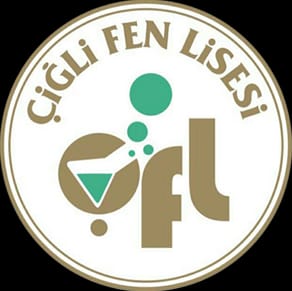 ÇİĞLİ  FEN LİSESİ      2023-2024 EĞİTİM-ÖĞRETİM YILIPANSİYON EL KİTABI                                                  PANSİYONA KAYIT İLE İLGİLİ AÇIKLAMALAR                                                                                                                                                Okulumuz Kız ve Erkek Pansiyonlu olup, pansiyondaki 2023–2024 eğitim-öğretim yılı için toplam boş bulunan kontenjan sayısı  56 ( ELLİALTI ) dir. Kontenjan dağılımı aşağıdaki şekildedir.   Toplam kontenjanların sınıflara göre dağılımı  aşağıdaki gibidir.Not -1 : Yukarıdaki tabloda, sınıf seviyelerine göre, 2023 – 2024  Eğitim öğretim yılı için  belirlenmiş  olan boş kontenjanlardan;                                  ***Kız öğrencilere ait  (1tanesi öğretmen çocuğu olmak üzere) 26 öğrenci parasız yatılı,  6 öğrenci paralı yatılı. Toplam 32 öğrenci,*** Erkek  öğrencilere ait  (1tanesi öğretmen çocuğu olmak üzere) 19  öğrenci parasız yatılı, 5  öğrenci paralı yatılı. Toplam 24  öğrenci  olarak belirlenmiştir.Not -2 : Herhangi bir sınıf seviyesindeki kontenjanın dolmaması halinde, boş kalan kontenjan diğer sınıfların kontenjanına ilave edilir.        Boş bulunan kontenjanlara başvurular 22 - 25 Ağustos tarihleri arasında, öğrencilerinin LGS  sonuçları dikkate alınarak  yapılacaktır.       Başvuruların önce  e-Okul Sistemi üzerinden yapılması, sonra gerekli evrakların  25 Ağustos 2023/Cuma tarihine kadar eksiksiz doldurularak okul idaresine elden teslim edilmesi gerekmektedir. Bu tarihe kadar evraklarını teslim etmeyenler sıralamaya dâhil edilmeyecektir.     Teslim edilen evraklar üzerinde Komisyonca yapılan incelemelerden sonra pansiyona yerleşmeye hak kazananlar ve yedek öğrenciler için ayrı ayrı liste oluşturulup, 31 AĞUSTOS  Perşembe günü okulumuzun                    web sitesinde yayınlanacaktır.                                                                                                                                                                           İsmail BELGE                                                                                                                                                                            Okul Müdürü2023 - 2024PANSİYON BAŞVURU – KAYIT  İÇİN GEREKLİ BELGELER VE DİĞER EVRAKLARNot= Yukarıdaki maddelerden karşısında” (Parasız yatılılık)” yazan belgeleri sadece parasız yatılılık başvurusu yapanların, diğer belgeleri ise  parasız yatılılık başvurusu yapanların ve  paralı yatılılık başvurusu yapanların hazırlayarak elden teslim etmeleri  gerekmektedir.                                         ÇİĞLİ  FEN LİSESİ MÜDÜRLÜĞÜNE                                                ÇİĞLİ / İZMİR………sınavı sonucuna göre okulunuzu kazanan ve kesin kaydı yapılan, okulunuz………sınıfı …………no’ lu öğrencisi ………………………..……………..…………………… 'ın ekli belgeleri incelenerek okulunuz pansiyonundan   PARASIZ / PARALI  yatılı olarak yararlanmasını istiyorum. Beyan ettiğim bilgi ve belgeler tarafımdan doldurulmuş olup, hata ve yanlışlık durumunda oluşabilecek  sorumluluk tarafıma ait olacaktır. Gereğini, bilgilerinizi arz ederim. Öğrencinin LGS Puanı:……………………………ADRES   :...........................................................         …………………………………………...................                                                                                     … /…/ 20..……………………………………………………….                                                                                      Adı - Soyadı                                                                                                                                                                     İmzası                                                                                                                                             (Veli)	                                ………….………………..TELEFON   :Ev :……………………………… İş  :……………….……………... Cep     :……………….……………...                                                                                                                                                                                                                                                       EK-1ÖĞRENCİ AİLESİNİN MADDİ DURUMUNU GÖSTEREN BEYANNAME      Aile maddi durumumun yukarıdaki beyannamede belirttiğim şekilde olduğunu beyan eder, velisi bulunduğum. ÇİĞLİ FEN LİSESİ ................. sınıfı öğrencilerinden …….. No’lu ………………………............................... ’ın    20… -20….  yılında parasız yatılılık başvurusunun kabulünü arz ederim.                                                                                                                                                                               .... /…./20…                                                                                                                                                                                     Velinin Adı- Soyadı                                                                                                                                                                                            ……………………..                                                                                                                                                                                                                    İmzası                                      Başvuran öğrencinin                                                                                                                                                                                                                                                       Adı –Soyadı  :…............................................Adresi            :….......................................................                                    …........................................................                                                                                                                                                                   ONAYLAYAN Adı-Soyadı                                                                                                                                                                         İmza ve Mühür (**)       EKLER:      1) Yetkili kişi, kurum veya kuruluşlardan alınacak bir önceki  yıla ait gelir durumunu gösteren belge,      2) Aile nüfus kayıt örneği,      3) ikametgah belgesi,      4) Velinin ve çalışıyorsa eşinin bakmakla yükümlü olduğu anne ve babası ile  ilgili tedavi yardım beyannamesi, varsa bakmakla yükümlü olduğu diğer şahıslarla ilgili mahkeme kararı  örneği, (*) Bu beyanname; başvuru, kayıt- kabul ve iptal işlemlerinde kullanılacaktır.                                                                                            (**) Onay kısmı velinin görev yaptığı kurum, muhtarlık veya diğer resmi kurumlarca onaylanacaktır.A-) Memur çocukları:1 OCAK 2022 ile 31 Aralık 2022 tarihleri arasında bağlı olduğunuz MALİYEDEN ALINACAK bir yıllık gelirinizi gösterir belge.(Anne-Baba çalışıyorsa her ikisi için ayrı olacaktır.)B-) İşçi çocukları:1 OCAK 2022 ile 31 Aralık 2022 tarihleri arasında, bağlı olduğunuz MUHASEBE bürosundan alınacak, bir yıllık gelirinizi gösterir onaylı belge. (Anne-Baba çalışıyorsa her ikisi için ayrı ayrı olacaktır.)C-) Emekli çocukları:1 OCAK 2022 ile 31 Aralık 2022 tarihleri arasında MAAŞ ALDIĞINIZ BANKADAN aylar itibariyle maaş dökümünüzü gösterir belge. (Anne-Baba emekliyse her ikisi için ayrı ayrı olacaktır.)              D-) Esnaf çocukları:Sosyal güvenlik kurumuna kayıtlı olmayıp, maaş almadığına dair belge. (Anne ve baba için ayrı yapılacak.)Serbest meslek sahibi ise; vergi dairesinin adı, adresi ve hesap numarası belirtilen, basit ya da gerçek usulde vergiye bağlı olan mükelleflerin bir önceki yıla ait (2022 yılı gelir vergisi matrahını) gösteren belge. (Anne-Baba esnafsa her ikisi için ayrı ayrı olacaktır.)                   E-) Çiftçi çocukları:Sosyal güvenlik kurumuna kayıtlı olmayıp, maaş almadığına dair belge. (Anne ve baba için ayrı yapılacak.)Tarım Müdürlüğü tarafından onaylı, ailenin bir yıllık gelir durumunu gösterir belge veya resmi yazı. (2022 Yılı için)         Örnek-1: (Kişinin üzerine kayıtlı 10 dönüm arazide üzüm bağı bulunmakta olup, 2022  yılı yıllık gelir toplamı  14.000 TL dir. …gibi)         Örnek-2: (Kişi damızlık havyan yetiştiriciliği yapmakta olup, 10 adet  inekten yıllık gelir toplamı 15.000 TL dir.… gibi)   (Anne-Baba çiftçiyse her ikisi için ayrı ayrı olacaktır.) F-) Herhangi bir işi yoksa: (!)Anne ve baba için ayrı yapılacak;   1-Sosyal güvenlik kurumuna kayıtlı olmayıp, maaş almadığına dair belge,    2-Maliyeden; Vergi mükellefi olmadığınıza dair belge,   3-Tarım Müdürlüğünden; Üzerine kayıtlı herhangi bir arazi bulunmadığına dair belge,Yukarıdaki ibareleri taşıyan yazılar alındıktan sonra aşağıdaki şekilde muhtara  gidilip  Ek-1 Belgesi tasdik edilecektir. Mahalle muhtarı Ek-1 belgesinin Gelirler bölümüne; Yukarıda adı soyadı yazılı kişi ………….olarak serbest  iş yapmakta olup 2022  yılı yıllık geliri ………TL dir. Diyerek tasdikleyecektir.PARALI YATILI ÖĞRENCİLER HAKKINDA AÇIKLAMALAR                               MİLLÎ EĞİTİM BAKANLIĞINA BAĞLI OKUL PANSİYONLARI YÖNETMELİĞİMadde 21- Paralı  yatılı öğrencilerden her yıl Bütçe Kanunu ile tespit edilen ücret alınır. Parasız  yatılı öğrencilerin pansiyon ücretleri ise aynı miktar üzerinden devletçe karşılanır.Madde 22- Paralı yatılı öğrencilerden ücretler; ilk taksit öğrencinin pansiyona kayıt olduğu gün, ikinci üçüncü ve dördüncü taksitler ise Kasım, Ocak ve Mart aylarının ilk yirmi günü içinde olmak üzere dört taksitle alınır. Taksidini zamanında ödemeyen öğrencinin paralı  yatılı öğrencilikle ilişiği kesilir.       Eğitim yılı süresince pansiyona paralı yatılı öğrenci alınabilir.  Herhangi bir taksit devresinde pansiyona kabul olunan öğrenci, taksidinin tamamını ödemek zorundadır. Bir taksit devresi içinde pansiyonla ilişiğini kesen öğrenciye,  bu devreye ait  taksit  geri  ödenmez.  Ancak, bir pansiyondan diğer bir pansiyona nakil olan  öğrencinin önceki okulunca alınan taksit miktarı nakil gittiği  okul pansiyonu taksidine sayılır. Nakil olduğu okulun pansiyon ücreti  evvelki pansiyon ücretinden fazla ise bu fark öğrenci tarafından ödenir.  Eksik ise fark geri  verilmez.   *Aile gelirinin aile fertlerine düşen yıllık gelir miktarı 46.000 (kırkaltıbin) TL‘den fazla ise öğrenciniz paralı yatılı olarak öğrenimine devam edecektir.   *Paralı yatılı öğrencilerin 2023-2024 öğretim yılının ilk iki taksit toplamı 5.750 (Beşbin Yedi Yüz Elli)                  TL dir.   *Son iki taksit  ise 2024 mali yılının bütçesine göre belirlenecektir.   *Paralı yatılı öğrencilerin pansiyon taksitleri okul tarafından verilecek olan İban numarasına yatırılacak olup, daha sonra gerekli makbuz alınacaktır. Paralı Yatılı öğrencilerimizin pansiyon taksitleri ödeme planı aşağıya çıkarılmıştır.     Bilgilerinizi ve gereğini rica ederim.                                                                                                                                                                    İSMAİL BELGE                                                                                                                                                                         Okul MüdürüPARALI YATILI ÖĞRENCİLERİN PANSİYON TAKSİTLERİNİ ÖDEME PLANI1.TAKSİT İlk kayıt sırasında    : 2875 TL2.TAKSİT 01-20 KASIM 2023  : 2875 TL3.TAKSİT 01-20 ŞUBAT 2024  : 2024  Mali yıl bütçesinde belli olacak4.TAKSİT 01-20 NİSAN  2024  : 2024  Mali yıl bütçesinde belirlenmiş olan  miktar        NOT: Belirtilen tarihlerde taksidini ödemeyen paralı yatılı öğrencinin pansiyonla ilişiği kesilir.PANSİYONA PARASIZ VEYA PARALI  YATILI OLARAK KABUL  EDİLDİKTEN  SONRA ÖĞRENCİLERİN YANLARINDA GETİRECEĞi MALZEME VE  EŞYALAROkulumuza kesin kayıtlar bittikten sonra tüm şartları taşıyıp, pansiyona kesin kaydı yapılan öğrenciler, pansiyona gelirken yanlarında aşağıda yazılı malzeme ve eşyaları getireceklerdir: Velisi bulunduğum, Okulunuz……….... sınıfı  öğrencilerinden …….…..nolu ……………………………………….………….……… ‘nın okulunuz pansiyonunda parasız / paralı yatılı olarak kalması süresince, aşağıdaki yazılı maddeleri kabul ediyorum.Öğrencimin,  MEB tarafından kabul edilen ve kabul edilecek pansiyon yönetmeliklerine ve bu yönetmeliklere uygun yapılan her türlü uygulamaya uymasını  sağlayacağım.Veli toplantılarında çoğunlukla alınan her tür karara, pansiyon iç yönergesindeki kararlara   katılacağım.Kurum eşyalarına, arkadaşlarının eşyalarına verdiği her tür zararı, itiraz etmeksizin      karşılayacağım.Verdiğim adres veya telefonda meydana gelecek değişiklikleri mümkünse aynı gün, değilse ertesi gün                 okul idaresi ve pansiyon yönetimine bildireceğim.Pansiyon yönetimi  tarafından öğrenci aracılığı ile, resmi yazı ile, sabit telefonla, cep telefonuyla veya SMS ile çağrıldığımda en kısa zamanda idare ile iletişime geçeceğim.Bakanlıkça ve Pansiyon iç yönergesince yasaklanan nitelikli cep telefonunu, maddi değeri yüksek eşyayı, öğrenci harçlığı limitinin üstünde parayı, reçeteli veya reçetesiz ilaçları, vb. malzemeyi öğrencimin üzerinde ve yanında bulundurmaması konusunda üzerime düşen görevi yapacağım.Pansiyonun ziyaret saatleri dışında, önemli bir durum olmadıkça, ziyaret için öğrenciyi çağırmayacağım, etüt saatlerinde öğrencime telefon açmayacağım. (Etüt saatlerinde, etüt salonuna cep telefonunu sokulmasının yasak olduğunu biliyorum.) Öğrencimin uymasını sağlayacağım.Öğrencimin rahatsızlanıp hastaneye gönderilmesi durumunda, saatine bakmaksızın  ilgileneceğim.Öğrencimin hafta sonu izinlerini ilişikteki formda verdiğim adreste geçirmesini sağlayacağım. Verdiğim adreste herhangi bir sorun olursa yasal sonuçlarını, öğrencimin idareden gizli başka bir adreste kalması halinde meydana gelecek kanuni sorumluluklarımı  kabul  ediyorum.Öğrencimin pansiyonda kalırken yemekhanede nöbetçilik yapacağını biliyorum.  Nöbetlerin tutulmamasının disiplin suçu olduğunu biliyor ve kabul  ediyorum.Öğrencimdeki bütün rahatsızlıkları doğru ve açık bir şekilde pansiyon idaresine bildireceğim. Önceden var olan ve beyan etmediğim ancak daha sonra ortaya çıkan rahatsızlık neticesinde öğrencimin pansiyonda kalması sakıncalı olursa öğrencimi pansiyondan alacağımı, yasal sonuçlarına katlanacağımı biliyor ve kabul ediyorum.(Paralı yatılılar için) Pansiyon taksitlerinin  yılda bir peşin,  geri  kalan kısmı üç taksit halinde                       (toplam 4 taksitolarak) ve Eylül, Kasım, Şubat, Nisan aylarında, ayın son haftasına kadar ödenmesi gerektiğini, belirtilen tarihlerde ödemediğim takdirde öğrencimin pansiyondan kaydının silineceğini biliyorum ve kabul ediyorum.                  .... /….... / 20..                 ………………………………..                Veli Adı- Soyadı                  İmzasıOkulunuz pansiyonunda parasız/paralı yatılı olarak kalmaya hak kazandım. Yatılı kaldığım süre içinde, aşağıdaki yazılı maddeleri kabul ediyorum.MEB tarafından kabul edilen ve kabul edilecek pansiyon yönetmeliklerine ve bu yönetmeliklere uygun yapılan her türlü uygulamaya uyacağım. Duyuru tahtasını sık sık okuyacağım, ayrı bir uyarıya meydan vermeden duyuruları takip edeceğim.MEB tarafından ve Pansiyon İç yönergesine göre yasaklanan nitelikli cep telefonunu, maddi değeri yüksek eşyayı, öğrenci harçlığı limitinin üstünde parayı, reçeteli veya reçetesiz ilaçları vb. malzemeyi çantamda, valizimde, dolabımda  bulundurmayacağım.Etüt saatleri içinde, etüt salonuna cep telefonu ile girmemin yasak ve  suç olduğunu, cep telefonumdaki mesajlardan sorumlu olduğumu,  telefonumu başkalarına kullandırmayacağımı biliyorum. Bu konuda alınan tüm kararlara uyacağım.Kurumun ve arkadaşlarımın eşyalarına verdiğim her tür zararı, itiraz etmeksizin  karşılayacağım.Verdiğim adres veya telefonda meydana gelecek değişiklikleri mümkünse aynı gün, değilse ertesi gün okul ve pansiyon idaresine bildireceğim.Pansiyon bahçesinin dışına izinsiz çıkmayacağım. Pansiyondan çıkış için hazırlanan zaman çizelgesine uyacağım. Akşamları Hastalandığımda once nöbetçi belletici öğretmenlere, gerekiyorsa pansiyon idaresine haber vereceğim. Gündüzleri hastalandığımda önce pansiyon hemşiresine görüneceğim. Hastaneye gitmem gerekli olan durumlarda Pansiyon Müdür yardımcısına bilgi vereceğim. Doktorun verdiği ilaçları pansiyon hemşiresine teslim edeceğim, odada yanımda kesinlikle bulundurmayacağım.Evci izinlerimi formda belirttiğim adreste geçireceğim, velimin izni olmadan başka bir adrese asla  gitmeyeceğim. Çarşı izni için pansiyon idaresine yaptığım beyanların sonucunu şimdiden kabul ediyorum.Yemekhanede (Yönetmeliğin 37. Maddesi gereğince) nöbetçilik yapacağımı, nöbetlerin tutulmamasının disiplin suçu olduğunu biliyor ve kabul ediyorum.Evci izni  için  veya çarşı izni için  okuldan ayrıldığımda beyan ettiğim veya okul idaresinin belirttiği saatleri geçirmeden pansiyonda bulunacağım. Aksi takdirde hakkımda disiplin işlemi yapılacağını biliyor ve kabul ediyorum.Pansiyon İdaresinin Öğrenciye Karşı SorumluluklarıYukarıdaki maddeleri kabul eden ve uygulayan öğrencilerimize, yurtta kaldıkları süre içerisinde hiçbir ayrım yapılmadan “Türk Milli Eğitiminin Temel Amaçlarında belirtilen esaslar” doğrultusunda; rahat, huzurlu, hijyenik bir ortamda barınma ve beslenme hizmeti verilecektir.                                                                                                                                     …. / …. / 20..                                                                                                                                       Öğrencinin Adı -Soyadı İmzası       Velisi bulunduğum, okulunuz……….. sınıfı,….…….. no’lu öğrencisi …...………………………………………..………’ın  okulun öğrenime açık olduğu süre içindeki hafta sonu ,ara tatiller, yaz tatili, bayram tatilleri..vb. izinlerini aşağıda belirttiğim adreste geçirmesine muvafakat veriyorum. İzin süresi boyunca her türlü sorumluluk şahsıma aittir.              Gereğini arz ederim.                … /…. / 20..         Veli Adı - Soyadı                                 İmzasıNOT:Öğrencilerin hafta sonu ve resmi tatillerde çarşı izninde, okul dışında geçirdiği sürelerde sorumluluğu veliye aittir.Evci izin çıkışları; velinin yazılı başvurusu ve  idarenin bilgisi dâhilinde PANSİYON EVCİ İZİN DEFTERİ doldurularak  yapılır.Evci izin çıkışları Cuma günü bayrak töreninden sonra başlayıp, Pazar günü  akşam  sona erer. Velinin yazılı mazeret  bildirmesiyle ve bayrak töreninde bulunmak kaydıyla öğrenci, Pazartesi günü dönüş  yapar.Evci izni dışında izin almak isteyen veliler mazeretlerini belirten dilekçeyi bizzat okul müdürlüğüne onaylatmalı veya dilekçe örneğini okulumuzun ciglifenlisesi@gmail.com adresine en az bir gün önce göndermeleri gerekmektedir. Öğrenciye telefon ile hiçbir şekilde izin verilmez.Herhangi bir nedenle zamanında pansiyona gelemeyen öğrencinin durumu, velisi tarafından Pansiyon Müdür Yardımcısına iletilir. Ertesi gün yazılı olarak mazeretini belgeleyen dilekçe  okul idaresine ulaştırılır.                                      ÇİĞLİ FEN LİSESİ MÜDÜRLÜĞÜNE      Velayetim altında bulunan kızım/oğlum ……………..………………………………………… ‘nın Çiğli Fen Lisesi’ni kazanması sebebiyle, öğrenim süresince, okulun düzenlediği her türlü gezi, gözlem ve incelemelere katılmasına, okulca düzenlenen her türlü antrenman, müsabakalar, yarışmalar ve laboratuar çalışmalarına,  Hafta içi ders zamanı ve ders dışı zamanlarda verilecek her türlü izinler için (öğle arası ve ders bitiminde etütlere kadar olan izinler dâhil olmak üzere), yarıyıl dinlenme tatili, bayram tatili, hafta sonu tatili ve benzeri her türlü tatilde okuldan ayrılmasına, Disiplin cezası nedeniyle okuldan eve gelmesine, izin veriyor her türlü sorumluluğu kabul ve beyan ediyorum.     Gereğini, bilgilerinizi arz ederim.….... /….... / 20..………………………………..Veli Adı - Soyadı    İmzası                                        ÇİĞLİ FEN LİSESİ MÜDÜRLÜĞÜNE     Yatılı olarak öğrenim gören, okulunuz ……….. sınıfı öğrencilerinden ……..….... nolu kızım / oğlum ……………………………………….…………….................’nın , Ortaöğretim Kurumları Yönetmeliği’nin 27. Madde hükmüne gore, Pansiyon Müdür Yardımcısı …..……………………………………………………..’nın  velisi olmasını istiyorum.Gereğini bilgilerinizi arz ederim.                                                                                                                                                                    ..../…../20..Adres        :……………………..…………..                                                                                                                                                                     ……………………………………………… …                                                                                                      Veli                …………………………………………………                                                                                              Adı - Soyadı  ………………………………….………………                                                                                                  İmza                                                                                                             Telefon No : ………………………………AÇIKLAMA:MİLLÎ EĞİTİM BAKANLIĞI ORTAÖĞRETİM KURUMLARI YÖNETMELİĞİÖğrenci velisiMADDE 34 – (2) Pansiyonlu okullarda yatılı öğrencilerin eğitim ve öğretimle ilgili iş ve işlemleriyle sınırlı olmak üzere, velinin yazılı iznine bağlı olarak okul yöneticilerinden birisi öğrenci velisi olarak ilişkilendirilir.                               ÇİĞLİ FEN LİSESİ MÜDÜRLÜĞÜNE     Velisi bulunduğum, okulunuz ……….. sınıfı, ….…….. no’lu yatılı öğrencisi ……………………………………… …….….………..……….. ‘in, okulun öğrenime açık olduğu süre içindeki hafta sonu ve resmi tatillerde ya da hafta içi zorunlu hallerde ve belirlenecek olan süre içinde, okul idaresinin de uygun görmesi kaydıyla, çarşı iznine  çıkmasına muvafakat veriyorum.  Bu süre içinde bütün sorumluluk şahsıma aittir.             Gereğini arz ederim.            … /…. / 20..     Veli Adı- Soyadı                       İmzasıNOT:- Öğrencilerin hafta sonu ve resmi tatillerde çarşı izninde, okul dışında geçirdiği sürelerde sorumluluğu veliye aittir.- Çarşı izin çıkışları idarenin bilgisi dâhilinde PANSİYON ÇARŞI İZİN DEFTERİ doldurularak yapılır.- Çarşı izin çıkışları; Cumartesi günü sabah saat 09:00’da başlayıp akşam saat:17:30/18:30’da sona erer.- Çarşı iznini zorunlu haller dolayısıyla uzatmak zorunda kalan öğrencilerin velileri, mazeretlerini belirten dilekçeyi bizzat okul müdürlüğüne iletir veya dilekçe örneğini okulumuzun  ciglifenlisesi@gmail.com adresine (ilgili müdür yardımcısını bilgilendirmiş olmak kaydıyla) gönderir. Hafta içi çarşıya çıkması gereken öğrencilerin durumları en az bir gün öncesinden, İlgili Müdür yardımcısına ve okul idaresine yazılı olarak (dilekçe ile) bildirilir. Öğrenciye telefon ile hiçbir şekilde izin verilmeyecektir.- Herhangi bir nedenle zamanında pansiyona gelemeyen öğrencinin durumu velisi tarafından Pansiyon Müdür Yardımcısına ve Nöbetçi belletmen öğretmene iletilir. Ertesi gün yazılı olarak mazeretini belgeleyip okul idaresine ulaştırır.20… / 20….  Eğitim-Öğretim Yılında yatılı öğrenci velileri ve öğrencilerine bilgilendirilmesi yapılan ÇİĞLİ FEN LİSESİ PANSİYON EL KİTABINI dikkatlice okudum. Kitapçıktaki kuralların her birini inceledim, velisi olduğum öğrencime anlatıp onun da bilgilenmesini sağladım.Ben, kızım/oğlum, el kitabında belirtilen kurallara uymadığımızda okul idaresinin alacağı tedbirlere ve yapacağı uygulamalara itiraz  etmeden uyacağımızı taahhüt ederiz.                                                                                                                                                                                        Tarih :………………………………….	  Veli Adı- Soyadı :……………………………                                 Öğrenci Adı-Soyadı :………………………….……….   İmzası                  :………………………………                              İmzası                         :………………………………….       İsmail BELGE  Okul MüdürüÖĞRENCİ BİLGİLERİAİLENİN AYLIK GELİR DURUMU                                                                                                                                                                                        Form - 9ÇİĞLİ FENLİSESİ MÜDÜRLÜĞÜNE                                                                                                                                       ÇİĞLİOkulunuz ………… Sınıfı, …..…… no lu öğrencisi ………………………………………………………………’nın ziyaretçi olarak kimleri kabul edeceği hakkındaki bilgiler, okulunuzun işleyişi açısınadan, okul idaresinin de uygun görmesi halinde, aşağıda belirttiğim gibidir.Gereğini, bilgilerinizi arz ederim.                                                                                                                                          ……/…../20…                                                                                                                                    Velinin Adı - Soyadı                                                                                                                                     imzasıÖĞRENCİ ZİYARETÇİ  BİLGİLERİNOT     : Öğrenci ziyaretleri hafta içinde saat:15.30 - 18.00 arasında, Cumartesi ve Pazar günleri saat 09.00- 18.00 arasındadır.VELİNİN  :													       Adı Soyadı  : ……………………………………………………….				                                                                                                                                                                   …../……/20…	Adresi     : ……………………………………………………….				                         Veli İmza			          ……………………………………………………….								        Telefon  (Ev) 0……..-…………………………………….          ( İş) 0…..…..-…………………………………….        (Cep) 0……..-…………………………………….                                                                                                                                                                                              Form - 10                                                                                           ÇİĞLİ FEN LİSESİ                                                                 PANSİYON TAAHHÜTNAMESİTAAHHÜTNAMENİN TARAFLARI  :*ÖĞRENCİ                                               :  *ÖĞRENCİ VELİSİ / ANNE-BABA    :*OKUL YÖNETİMİ                                :YATILI KALAN ÖĞRENCİLERLE İLGİLİ SORUMLULUKLAR:1. Pansiyon yemekhanesinde yemek alırken oluşan sırada sınıf farkı gözetmeden, arkadaşlarımın önüne geçmeyeceğim,2. Yemekhane ve pansiyon birimlerinde çalışan yardımcı personele saygılı davranacağım,3. Yatağımı düzeltilmiş vaziyette bulunduracağım,4. Etütlerde, etüt saatleri içinde her ne şekilde olursa olsun, yanımda cep telefonu bulundurmayacağım.5. Etütlerdeki zaman çizelgesine uyacağım,6. Bıçak, çatal-kaşık, bardak tabak gibi yemekhane demirbaş eşyalarını yemekhane dışına çıkarmayacağım,7. Yemekhanede verilen yemekleri yemekhanede yiyip, odalara  çıkarmayacağım, (Revirdeki öğrenciler hariç)8. Pansiyonun elektrik ve  ısınma düzeniyle, tamir maksadıyla da olsa, oynamayacağım, zaruret halinde sorumlu ve görevlilere anında bilgi vereceğim,9. Pansiyonda ısıtıcı, ocak, kahve makinesi v.b. gibi elektrikli araçları kullanmayacağım, (Tespit edilenler toplanacak  ve ancak velisine teslim edilecektir.)10. Çöpleri ve atık maddeleri yerlere ve bilhassa pencerelerden dışarıya atmayacağım,11. Odalarda, valiz ve dolabımın içinde yasak yayın, sigara, içki gibi şeyleri bulundurmayacağım,12. Odadar dışında, herkesin ulaşabileceği yerlerde cep telefonu, değerli eşya ve takı gibi malzemeleri  bulundurmayacağım,  kaybı durumunda sorumluluğun tamamen kendime ait olduğunu bileceğim,13. Okulun /Pansiyonun ödeme gücünü aşan elektrik ve su sarfiyatının önlenmesi için anahtar ve muslukların kullanılmadığı  durumlarda kapatacağım, 14. Okul binası ve tamamlayıcı kısımlardaki eşyaları özenle kullanacağım, (kasıt, ihmal ve kusur nedeniyle verilen zararların  ayrıca tanzim edileceğini bileceğim),15. Okul saatlerinde pansiyon kapalı olduğundan, bu saatler içerisinde herhangi bir şey almak için pansiyona izinsiz  girmeyeceğim,16. Etütlerde yalnızca derslerle ilgili çalışmalar yapacağım,17. Pansiyona veliler de dahil hiçbir ziyaretçiyi kabul etmeyeceğim,  veli veya ziyaretçilerle pansiyon girişinde, bahçede  veya  okul idaresinin tespit edeceği yerlerde görüşeceğim,18. Vakit çizelgesinde belirtilen saatlerde yemekhanede bulunacağım,19. Yaz tatiline giderken okul ve pansiyonda bana zimmet edilen eşyaları teslim aldığım gibi bırakacağım, herhangi bir hasar  verdiğimde yerine yenisini alacağım veya parasını ödeyeceğim,20. Okulda ve pansiyonda asılı yangın / deprem talimatını okuyup gerektiğinde uygulamada görev alacağım,21. Amacı dışında yangın zilini çalmayacağım ve yangın zili ile oynamayacağım,22. Pansiyonla ilgili hizmetlerin Okul İdaresince tespit olunan iç yönerge hükümlerine göre yapılmasını sağlayacağım.23. Televizyonu belirlenen kurallar içinde kullanacağım,24. Belletici öğretmenlerimin vereceği talimatlara uyacağım,25. Çarşı iznine çıkarken Çarşı izin defterini imzalayacağım, durumu belletici öğretmene bildireceğim. İzinsiz ayrıldığım takdirde her türlü sorumluğu ve disiplin işlemini kabul ediyorum.26. Çarşıda , bir öğrenciye yakışmayan ortamlarda bulunmayacağım, çarşı izninden zamanında döneceğim.27. Hafta Sonu ve Bayram İzinlerine çıkarken, evci izin formunu  ve evci izin defterini doldurmadan   pansiyondan ayrılmayacağım. Hafta içi izinsiz pansiyonu terk etmeyeceğim.  İzinsiz ayrıldığım takdirde her türlü sorumluğu ve disiplin işlemini kabul ediyorum.28. Evci iznine, okul idaresinin izin verdiği zamanlarda çıkacağım. Okul idaresinin izin vermediği durumlarda  evci iznine çıkmayacağım.29. Okul idaresince hazırlanan tüm Talimatnamelere uyacağım ve talimatlara göre hareket edeceğim.  Talimatlara uymamaktan kaynaklanan her türlü sorumluluğu ve disiplin işlemini kabul ediyorum.YATILI ÖĞRENCİ VELİSİNİN SORUMLULUKLARI :1. Öğrenci pansiyonuna Okul İdaresinden izin almadıkça girmeyeceğim.2. Veli değişikliği veya iletişim bilgilerimde değişiklik ( telefon numarası,  adres…vb.) söz konusu olursa, bunu zamanında, bir dilekçe ile Okul Müdürlüğü’ne bildireceğim.3. Öğrencinin okulunuzda okuyacağı süre zarfında yarıyıl dinlenme tatili, bayram tatili vb. Her türlü resmi tatillerde okul idaresince izin verildiği takdirde veya cezai bir sebepten dolayı okuldan uzaklaştırılırsa yazılı bir bildiriye gerek kalmadan okuldan ayrılmasını kabul ediyorum. Tatil süresi sonunda  tam zamanında pansiyonda bulunmasını sağlayacağımı taahhüt ediyorum.4. İzni alınmış, bir yönetici veya öğretmen rehberliğinde yapılan her türlü Sosyal, Kültürel veya Sportif  Faaliyetlere  (Yarışma, Müsabaka, Gezi, Sınıf Yemeği, Tiyatro, Sinema, Piknik v.b. etkinlikler) katılmasına muvafakat veriyorum.5. Bu etkinliklerde meydana gelebilecek her türlü olayın sorumluluğunu kabul ediyorum,6. Öğrencimizin okulunuzda okuyacağı süre zarfında, okul idaresinin uygun göreceği saatlerde, zorunluluk hasıl olursa  hafta içi ya da Pazar günleri, genel olarak ise Cumartesi günü ihtiyaçlarını gidermek için dışarıya çıkmasını talep ediyorum. Dışarıya çıktığı gün ve saatlerde doğacak her türlü idari ve hukuki sorumluluğu kabul ediyorum.7. Okul Disiplin Yönetmeliği, Okul İç Tüzük Yönetmeliği ve aşağıda sıralanan şartları kabul ediyorum.a) Kendilerine ayrılan pansiyon bölümlerinin bakım ve temizliğinden sorumlu olacaktır.b) Öğrencilere Cuma günü saat 15.15’den Pazar günü saat (kış dönemi )17.30’a kadar, (yaz dönemi) 18:30’a kadar evci çıkış izni, velilerin yazılı müracaatı üzerine verilebilir.c) Bulaşıcı bir hastalık karşısında öğrenci hastaneye gönderilir ve durumu veliye bildirilir. Gerekli durumlarda ise, hastalık durumu tamamen düzelinceye kadar, öğrenci evine gönderilir.d) Cumartesi-Pazar günlerinde il dışına (memleketine) gitmek üzere izin alan öğrenciler (evci izin                 dilekçesinde önceden belirtilmiş olmak ve geçerli mazeret beyan etmiş olmak kaydıyla) en geç Pazartesi sabahı okulda bayrak töreninde bulunmak zorundadırlar. Her hangi bir sağlık nedeni ile zamanında okulda bulunmayan öğrenci usulüne uygun olarak mazeretini bildirmek  zorundadır.e) Öğrencinin evci çıkış ve dönüşleri evci çıktığı velisi tarafından bizzat takip edilecektir. Bunun için öğrenci           velisi  en erken Çarşamba günü, en geç Perşembe günü mesai saati bitimine kadar, Evci İzin Dilekçesini okul idaresine ulaştırmakla yükümlüdür. 8. Mesai saatleri dışında rahatsızlanan öğrencinin sağlık kuruluşuna okul idarecisi, Belletici öğretmen veya    şoför tarafından getirilip götürülmesine izin veriyorum. Bu nezaret sırasında oluşacak olumsuz bir durum sonucunda nezaret eden kişiden maddi-manevi hiçbir hak talep etmeyeceğim.9. Yıl içinde pansiyon taksitlerini zamanında ödeyeceğim. (Paralı Yatılılar için)                                                                                                                                                                               ……/……/20..                ÖĞRENCİ                                                              ÖĞRENCİ VELİSİ                                          OKUL YÖNETİMİ          Adı - Soyadı                                                                   Adı - Soyadı     ………………………………….                                      ……………………………………..                                ………………………..                İmza                                                                             İmza                                                                      İmza                                                                                         T.C                                                                         Form - 11…………………………. KAYMAKAMLIĞI                                                                                             ……………………………………………………………………..                                                                               OKUL–VELİ-ÖĞRENCİ SÖZLEŞMESİ                                                                                                                                                         BİRİNCİ BÖLÜM                                                                                                                                                                                                                                   Genel Esaslar                                                                                                                                                                                                                                                                                                         Amaç:                                                                                                                                                                                                                                              MADDE 1- Bu sözleşmenin amacı, okul veli öğrenci arasındaki hak ve sorumlulukları düzenlemek, veli ve öğrencinin okulun eğitim öğretim ortamına aktif katılımını sağlamak ile ilgili esasları düzenlemektir.                                                                                                                                 Kapsam:                                                                                                                                                                                                                               MADDE 2- Bu sözleşmenin maddeleri Çiğli Fen Lisesini, öğrencilerini ve velilerini kapsar.                                                                  Dayanak:                                                                                                                                                                                                                          MADDE 3- Bu Sözleşme,  1739 sayılı Milli Eğitim Temel Kanunu, MEB Ödül Ve Disiplin Yönetmeliği, MEB Sosyal Etkinlikler Yönetmeliği,  MEB Rehberlik Yönetmeliği,  MEB Okul Pansiyonları Kanunu, MEB Okul Pansiyonları Yönetmeliği, MEB İlköğretim Ve Orta Öğretim Kurumlarında Parasız Yatılılık, Burs Ve Sosyal Yardımlar Yönetmeliği, Milli Eğitim Bakanlığı Eğitimi Araştırma–Geliştirme Dairesi Başkanlığı  2005/92 No.lu Genelgesi, Çiğli Fen Lisesi Pansiyon İç Yönergesi hükümlerine dayanılarak hazırlanmıştır.                                                                                                                                                          Tanımlar                                                                                                                                                                                                                                           MADDE 4- Bu sözleşmede geçen;                                                                                                                                                                                               Okul …………....: Çiğli Fen Lisesini                                                                                                                                                                                                               Öğrenci…….….: Çiğli Fen Lisesi Öğrencisini,                                                                                                                                                                                     Veli…………..….: Çiğli Fen Lisesi öğrencisinin annesi, babası veya kanunen sorumluluğunu üstlenen kişiyi,                                                                                          Okul Müdürü  : Çiğli Fen Lisesi müdürünü,                                                                                                                                                                      Taraflar………..: Sözleşmeyi imzalayan veli, öğrenci, okul müdürünü,                                                                                                                                        İlgili Mevzuat..:Okul yönetiminin bağlı olduğu her türlü kanun, yönetmelik, yönerge, genelge, emir ve resmi yazıları  ifade eder.                                                                                                                                                                                                                     Pansiyon……….:Çiğli  Fen Lisesi Pansiyonunu kapsamaktadır. İKİNCİ BÖLÜM                                                                                                                                                                                                                        Okulun Hakları ve Sorumlulukları                                                                                                                                                                                       Okulun Hakları                                                                                                                                                                                                                          MADDE 5- Okul, bu sözleşmeye dayanak olan kanun, yönetmelik, genelge ve yönergede belirtilen tüm haklara sahip  olmanın yanı sıra;                                                                                                                                                                                                                                        1-Toplumundan ve çevreden saygı ve destek görme,                                                                                                                                                                      2-Okulca alınan tüm kararlara ve okul kurallarına uyulmasını isteme,                                                                                                                                                        3-Planlanmış eğitim etkinliklerinin yer,  zaman ve içeriğinde değişiklik yapma,                                                                                                                          4-Destekleyici,  güvenli ve katılımcı bir işbirliği  içinde çalışma,                                                                                                                                   5-Ödül ve cezalara karar verme,  öğrenci ve velilerin bu kararları saygıyla karşılamasını ve önerilere                    uyulmasını bekleme,                                                                                                                                                                                                                     6-Okulun hedeflerine uygun planlamalara öğrenci ve velilerin katılımını ve desteğini bekleme,                                                                                                    7-Pansiyonda yatılı öğrencilerin sevgi, saygı ve  güvenli bir ortamda, kaliteli bir eğitim öğretim görmeleri  ve barınmaları  için  gerekli düzenlemeleri yapma,                                                                                                                                                                                                                                           8-Okul yönetiminin hazırladığı “Pansiyon  İç Yönergesi” hükümlerini gerektiğinde değiştirme,                                                                                                                                9- İlgili mevzuatın tüm yükümlülüklerini yerine getirme,                                                                                                                                                                                    10-Eğitim ve öğretimde okul olarak alınan kararlarda tüm birim ve bireylerin katılmalarını isteme ,                                                                                                    11-Veli ve öğrenci hakkında gerekli bilgileri araştırma ya da bu bilgileri kendilerinden isteme,                                                                                                     12-Öğrencilerden yapabileceklerinin en iyisini yapmalarını isteme,                                                                                                                                                                   13-Öğrencilerin söz ve davranışlarından sorumlu olmalarını isteme haklarına sahiptir                                                                                       Okulun Sorumlulukları                                                                                                                                                                                                   MADDE 6- Okul, bu sözleşmeye dayanak olan kanun, yönetmelik, genelge, yönerge ve ilgili mevzuatta belirtilen tüm sorumlulukları yerine getirmenin yanında,                                                                                                                                                                       1-Öğrencilerin akademik ve sosyal gelişimlerini destekleyecek materyal, ekipman ve teknolojik donanım  sağlama ve  Okulda etkili öğrenmeyi destekleyecek bir ortam yaratma,                                                                                                                                                                                                                  2-Okulda / pansiyonda olumlu bir kültür yaratma,                                                                                                                                                                              3- Eğitim ve öğretim sürecini okulun duvarlarıyla sınırlamama,                                                                                                        4-Öğrencilerin, velilerin ve okul çalışanlarının kendilerini ve fikirlerini ifade edebilecekleri fırsatlar yaratma,                                         5-Okulun / pansiyonun güvenilir ve temiz olmasını sağlama,                                                                                                                                                      6-Öğrenciler için iyi bir model olma,                                                                                                                                                                                  7-Okulun ve öğrencinin ihtiyaçları doğrultusunda sürekli gelişme,                                                                                                                         8-Okulun /pansiyonun işleyişine ait kararların ve kuralların uygulanmasını takip etme.,                                                                                                   9-Okul-toplum ilişkisini geliştirme,                                                                                                                                                                                   10-Öğretmen, öğrenci ve veli görüşmelerini düzenleme ve ilgilileri zamanında bilgilendirme,                                                                                                             11-Okul – pansiyon çalışanlarının ihtiyaçları doğrultusunda eğitim seminerleri düzenleme,                                                                                                                            12-Okulun işleyişi ve yönetimi konusunda ilgili tarafları düzenli olarak bilgilendirme,                                                                                                      13-Veli ve öğrenci hakkında ihtiyaç duyulan bilgileri toplama, değerlendirme, sonuçlarını ilgililerle paylaşma ve gizliliğini sağlama,                                                                                                                                                                                                                                                                                                                                       14-Okul – pansiyon ve çevresinde şiddet içeren davranışları önleme ve önleyici tedbirler alma,                                                                                                                   15 -Öğrenciler için toplumsal hizmet etkinlikleri planlama ve bu hizmetleri yürütme,                                                                                                                                 16-Okulda  her veli ve öğrencinin öğrenmesi için her türlü fırsatın verilebildiği bir ortam sağlama,                                                 17-Okulun  /pansiyonun donanımları ve sosyal imkânlarını geliştirme gibi sorumlulukları vardır.                                                                                                   ÜÇÜNCÜ BÖLÜM                                                                                                                                                                                                                          Velinin Hakları Ve Sorumlulukları                                                                                                                                                                                 Velinin Hakları                                                                                                                                                                                                                                                MADDE 7-Veli, bu sözleşmeye dayanak olan kanun, yönetmelik, genelge, yönerge ve ilgili  mevzuatta belirtilen tüm haklara sahip olmanın yanı sıra:                                                                                                                                                                                                           1-Çocuğunun eğitimiyle ilgili tüm konularda bilgi alma,                                                                                                                                                                                                                                                                                                                                                      2-Çocuğuna okul/pansiyon  ortamında nitelikli kaynaklar, eğitim ve fırsatlar sunulacağını bilme,                                                                                                  3-Okulun/pansiyonun  işleyişi hakkında bilgi alma,                                                                                                                                                                                  4-Okul yönetimine katılma,                                                                                                                                                                                                 5-Öğrencisinin okuldaki gelişim süreciyle ilgili bilgi alma,                                                                                                                                          6-Okulda düzenlenen Eğitim Seminerlerinden yararlanma,                                                                                                                                    7-Okulun bilgi-teknoloji laboratuarından yaralanma,                                                                                                                                                                                                                                                                                                                                           8-Okula konferans vermek üzere davet edilen uzmanların sunumlarından  yararlanma,                                                                                 9-Okul-aile birliğinin düzenleyeceği etkinliklerden yararlanma,                                                                                                                         10-Okulun web sayfasından yararlanma,                                                                                                                                                                                                                                         Velinin Sorumlulukları                                                                                                                                                                                                                                                     MADDE 8- Bu sözleşmeye dayanak olan kanun, yönetmelik, genelge, yönerge ve ilgili mevzuatta belirtilen tüm sorumluluklara sahip olmanın yanı sıra;                                                                                                                                                                                                                                   1-Çocuğunun okula her gün zamanında, öğrenmeye hazır, okulun kılık-kıyafet kurallarına uygun bir şekilde gitmesini sağlama,                                                                                                                                                                                                                                        2-Gerekli durumlarda, okulun öğrenciler için düzenleyeceği etkinliklerde görev alma,                                                                                                   3-Okulun duyuru ve yazılarını takip etme,                                                                                                                                                                                        4-Bilgi edinmek amacıyla gönderilen her tür anket veya  formu  doldurup zamanında geri göndermek.                                                                       5- Okul-Aile Birliği seçimlerine, toplantılarına katılma,                                                                                                                                                6-Çocuğunun derslerini ve ödevlerini düzgün bir şekilde yapıyor olmasını sağlama ve kontrol etme,                                                                          7-Çocuğunun uyku ve dinlenme saatlerine dikkat etme,                                                                                                                                                         8-Okulun düzenleyeceği aile eğitim seminerlerine katılma,                                                                                                                                                                             9-Okul yönetiminin,  okul-aile ilişkilerini geliştirmek için yapacak olduğu etkinliklere katkıda bulunma,                                                                          10-Öğrencinin disiplin kurallarına uyması için gerekli önlemleri alma,                                                                                                                    11-Öğrencinin ruhsal ve fiziksel durumundaki değişmeler hakkında okulu zamanında bilgilendirme,                                                                        12-Aile ortamında fiziksel ve psikolojik şiddete izin vermeme,                                                                                                                                           13-Sene başında yapılacak olan okul-aile birliği toplantısında alınan ilgili kararlara uyma,                                                                                                                              14-Okulun /pansiyonun imkânlarının geliştirilmesinde ve sosyal etkinliklerle ilgili alanlarda aktif rol alma,                                                                 15-Öğrencisinin okulda yapılan etkinliklere katılmasına izin verme, destekleme, katılma,                                                      16-Okulun, okul  içersinde ve okul dışında düzenleyeceği tüm etkinliklere destek olma,                                                                                                                                                                                                                                                                                                                                        17-Herhangi bir sağlık sorunu olduğunda (bulaşıcı hastalık gibi) öğrencisini pansiyona göndermeme  veya pansiyondan alma,                                                                                                                                                                                              18-Öğrencinin normal davranışından farklı bir durum gözlediğinde, sınıf rehber öğretmeni ile  okul rehberlik ve psikolojik danışmanı bilgilendirme,                                                                                                                                                                                                                                19-Öğrencinin arkadaşlarını ve onların ailelerini tanımaya çalışma,                                                                                                                     20-Öğrencinin zararlı alışkanlıklar edinmesini önleme,                                                                                                                                               21-Kendisi veya Öğrenci ile ilgili önemli bilgileri/bilgi değişikliklerini(adres-telefon-ad soyad değişikliği vb.) en kısa zamanda okul idaresine bildirme,                                                                                                                                                                                                                  22-Evci  iznine çıkan öğrencinin, pansiyon iç yönergesinde belirtilen zamanda pansiyona dönmesini sağlama,                                                                                                       23-Öğrencinin okulda ve pansiyonda bilerek ya da bilmeyerek vereceği zararları karşılama,                                                                       24-Çağrıldığında en kısa zamanda okula gelme veya okul idaresi ile iletişime geçme,                                                                                                                                                          25-Öğrencinin okula /pansiyona devamını sağlama,                                                                                                                                                                            26-Pansiyon iç yönergesinde belirtilen hükümleri kabul etme,                                                                                                                                 27-Bu sözleşme ekinde verilen formları okuyup kendine ve öğrencisine uygun olanları imzalama,                                                               Veli bu sözleşmede belirtilen  sorumluluklardan kaçınamaz,  aksi takdirde doğabilecek her türlü aksaklıkta bizzat   kendisi sorumlu tutulur.DÖRDÜNCÜ BÖLÜM                                                                                                                                                                                                               Öğrenci Hakları ve Sorumlulukları                                                                                                                                                                               Öğrenci Hakları                                                                                                                                                                                                                   MADDE 9-Öğrenci, bu sözleşmeye dayanak olan kanun, yönetmelik, genelge, yönerge ve ilgili mevzuatta belirtilen tüm haklara sahip olmanın yanı sıra;                                                                                                                                                                                                    1-Toplumca sakıncalı olmayan düşüncelerini özgürce ifade etme,                                                                                                                                                                                          2-Güvenli ve sağlıklı bir okul ve sınıf ortamında bulunma,                                                                                                                                                                  3-Bireysel farklılıklarına saygı gösterilme,                                                                                                                                                                             4-Kendisine ait değerlendirme sonuçlarını zamanında öğrenme,                                                                                                                                  5-Kendisine ait özel bilgilerin gizliliğinin sağlanmasını isteme,                                                                                                                                                            6-Okulun /pansiyonun işleyişi, kuralları hakkında bilgilendirilme,                                                                                                                                                          7-Okul /pansiyon kurallarının uygulanmasında eşitliğin gözetimini isteme,                                                                                                                                                       8-Kendini ve diğer öğrencileri tanıma, kariyer plânlama, karar verme ve benzer konularda danışmanlık alma,                                                                             9-Akademik ve kişisel gelişimini destekleyecek ders dışı etkinliklere katılma,                                                                                                                               10-Okul yönetiminde temsil etme ve edilme,                                                                                                                                                              Öğrenci Sorumlulukları                                                                                                                                                                                                                      MADDE 10 –Öğrenci bu sözleşmeye dayanak olan kanun, yönetmelik, genelge, yönerge ve ilgili mevzuatta belirtilen tüm sorumluluklara sahip olmanın yanı sıra;                                                                                                                                                                                                          1-Okul bahçesindeki bitki ve donanımları koruyup belirli periyotlarla geliştirilmesinde aktif katılım sağlama,                                                                                                                                                                                                                   2-Okuldaki /pansiyondaki kulüp çalışmaları, sosyal etkinlikler ile her tür ders dışı faaliyetlere katılma ve etkinlikler sırasında kurallara uyma,                                                                                                                                                                                                                                       3-Okulda /pansiyonda düzenlenecek etkinliklerin kamuoyuna duyurulmasında aktif rol alma,                                                                                                                                   4-Okulun /pansiyonun tüm birimlerinin temiz tutulması için yiyecek ve içecekleri yemekhane  dışında tüketmeme,                                                                                                                                                                                                                        5-Okul içi ve dışında karşılaşacağı sorunların çözümünde öncelikle rehberlik servisinden yardım alma,                                                                                                                                                                                           6-Okulun belirlediği kıyafete uygun giyinme,                                                                                                                                               7-İzinsiz, ses ve görüntü kaydedici  elektronik cihazlarla ses veya görüntü kaydetmeme,                                                                                                                                 8-Önemli bir mazereti olmadıkça okula geç kalmama ve devamsızlık yapmama,                                                                                                                         9-Okulda /pansiyonda bulunan kişilerin haklarına ve kişisel farklılıklarına saygı gösterme,                                                                                                   10-Okul ve pansiyonda arkadaşlarının eşyalarına zarar vermeme, verdiği takdirde zararı karşılama,                                                                                   11- Okul yönetimine (fikir, eleştiri, öneri ve çalışmalarıyla) katkıda bulunma,                                                                                                       12-Arkadaşlarına, öğretmenlerine ve tüm okul çalışanlarına saygılı davranma,                                                                                                             13-Hiçbir şekilde kaba kuvvete ve baskıya başvurmama,                                                                                                                                        14-Okulda ve pansiyonda kullandığı her türlü araç gereci koruma,                                                                                                                                  15-Kesici, delici alet veya yanıcı-yakıcı madde bulundurmama,                                                                                                                                    16-Pansiyonda ve okulda alt üst sınıf ayırımı, devrecilik yapmama,                                                                                                                         17-Okulda ve pansiyonda sigara, içki ve diğer zararlı maddeleri bulundurma ve kullanmanın yasak olduğunu,  ideolojik ve zararlı yayın  ile değerli eşyaların okula getirilmeyeceğini, eşya kaybında okul idaresinin  sorumluluk kabul etmeyeceğini, yasaklara uymamaktan dolayı okul idaresince gerekli önlem ve yaptırımların, disiplin yönetmeliği çerçevesinde  uygulanacağını, öğrencinin pansiyonla ilişkisinin kesileceğini bilme,                                                                                                                                                                                                    18- Okulda, pansiyonda ve çevresinde sigara, içki,  uyuşturucu kullandığı, silah, kesici–yaralayıcı alet bulundurduğu  tespit edilen, dersi engelleyici, okul ortamını ve disiplini bozucu davranışta bulunan, dedikodu, kavga, tehdit, şantaj yoluyla okula ve okul öğrencisine zarar veren, okulda çete oluşturan, ideolojik faaliyette bulunan, ahlak ve edebe aykırı davranan, okul içinde ve dışında okulun ismini zedeleyici suç işleyen öğrencinin okulla ve pansiyonla ilişiğinin kesileceğini bilme,                                                                                                                                                19-Pansiyon iç yönergesini okuma ve yönerge doğrultusunda hareket etme, aksi takdirde tüm sorumluluğun kendisine ve velisine ait olduğunu bilme,                                                                                                                                                                                                    BEŞİNCİ BÖLÜM                                                                                                                                                                                                                           Veli İzin Muvafakatı                                                                                                                                                                                                             MADDE 11-Veli, yatılı olan öğrencinin okuldaki öğrenimi süresi boyunca aşağıdaki belirtilen hususlarda her  türlü muvafakatı verir,  doğabilecek her türlü aksaklıkta sorumluluğu bilir, üstlenir, hiçbir şekilde okul idaresini sorumlu tutamaz.                                                                                                                                                                                                    1- Pansiyon yönetimince öğrenciye tahsis edilen oda, yatak, dolap, masa, sandalye vb. yer ve eşyaların sorumluluğunu kabul ile bu yer ve  eşyalarda ortaya çıkacak zararların tarafından tahsil edilebileceğini,                                                                                                                                                                 2- Pansiyon öğrenci yerleştirmelerinde ve yıl içinde, zorunlu hallerde, yapılacak yer değişikliklerinde idarenin göstereceği yer ve eşyayı   kabul ile bu yerde kalacağını ve de bu eşyayı kullanacağını,                                                                                                                                           3- Pansiyon yönetimince belirtilen yerler dışında, yakını olsa bile, ziyaretçi  kabul etmeyeceğini ve bir ziyaretçi ağırlamak  istediği zaman bunu idarenin izni ile yapacağını,                                                                                                                                                                4- Odasında, pansiyon öğrencisi olsa bile yatılı hiçbir kimseyi misafir olarak barındırmayacağını,                                                                   5- Eşyalarının çalınması veya kaybolması halinde sorumluluğun kendisine ait olduğunu,                                                                                              6- Pansiyon  binasında duvarlara, kapılara, demirbaş eşya üzerine yazı yazarak, işaret ve şekiller çizerek zarar vermeyeceğini, zarar verdiği takdirde bu zararların karşılığını ödeme günündeki maliyeti üzerinden defaten ödeyeceğini,                                                                                                                                                                                                          7- Pansiyon binası ve okul bahçesi içinde alkollü içecek, uyuşturucu ve uyarıcı madde kullanmayacağını, bulundurmayacağını ve pansiyona alkollü gelemeyeceğini,                                                                                                                                            8- Kumar olarak tanımlanan her türden oyunları oynamayacağını ve yine bu oyunları bulundurmayacağını,                                                9- Pansiyon sınırları içerisinde, bahçesinde ve avlusunda sigara içemeyeceğini,                                                                                                   10- Genel ahlaka aykırı resim afiş ve yayınları ( cd, dergi vs.) pansiyonda bulunduramayacağını,                                                                     11-  İdari kısım, yemekhane ve sosyal alanlarda yatak kıyafeti ile dolaşmayacağını,                                                                                            12-  Oda içerisinde herhangi bir yerde ve elbise dolaplarında kokulu,  akıcı ve bozulabilecek yiyecek maddelerini bulundurmayacağını,                                                                                                                                                                                                                 13- Pansiyon içerisinde elektrikli alet (şarj aleti, ütü ve saç kurutma makinesi hariç) kullanmayacağını ve bu  kullanım sebebiyle ortaya çıkacak zararları üstleneceğini,                                                                                                                                                                                 14- Kişilerle olan ilişkilerde kaba ve saygısız davranmayacağını,  çevresini temiz tutacağını, gürültü   etmeyeceğini,  başkalarını rahatsız edecek şekilde ve yüksek tonda müzik dinlemeyeceğini ve TV izlemeyeceğini ve aynı şekilde herhangi bir müzik aletini çalmayacağını ve yine yüksek sesle şarkı söylemeyeceğini,                                                                                                                              15-  Genel örf ve adet ile görgü kurallarına uyacağını,                                                                                                                                                     16-  Pansiyonda görevli personelin işlerine müdahele etmeyeceğini, onlara karşı  daima saygılı davranacağını,                                         17-  Pansiyon giriş-çıkış saatlerine titizlikle uyacağını, günlük zaman çizelgesine uyacağını,                                                                                                                                                18- Evci izni ile hafta içi mazeret  izinlerinin pansiyon idaresinin onayına tabi olduğunu,                                                                                                     19- Öğrencinin devam durumu, sağlığı, dersleri ve genel davranışları ile yakından ilgileneceğini,                                                                       20- Öğrencinin ödül ve disiplin yönetmeliğine, kılık kıyafet yönetmeliğine, pansiyon iç yönergesine uyacağını,                                                                             21-  Öğrencimin pansiyon eşyasına, ders araç-gereçlerine zarar vermemesini sağlayacağını, zarar verirse her türlü zararı karşılayacağını,                                                                                                                                                                                                                                               22-  Adres ve telefon değişikliği olursa en geç 7(YEDİ) gün içerisinde idareye bildireceğini,                                                                              23-  Öğrencinin pansiyondan izinsiz ayrılmaması için gerekli tedbiri alacağını, aksi taktirde sorumluluğu üstleneceğini,                                                                                                                                                                                                         24-  İzin dönüşlerinde, idarenin belirlediği saatlerde, öğrencinin pansiyonda bulunmasını sağlayacağını,                                                                  25-  Öğrencinin yanında değerli eşya ve fazla miktarda para bulundurmamasını sağlayacağını,                                                                                        26- Öğrencinin; pansiyon binası ile eşya ve malzemelerin  temiz, düzenli tutulması ve korunmasından sorumlu olacağını,                                                                                                                                                                                                                  27- Öğrencinin paralı yatılı olması durumunda; taksitlerini zamanında ödeyeceğini, ödemediği takdirde   ilişiğinin kesilmesini kabul edeceğini,                                                                                                                                                                                     28- Pansiyonun yatakhane kısmına, idarenin izni olmadan kesinlikle girmeyeceğini,                                                                                          29- Öğrenciyi  etüt saatlerinde telefonla aramayacağını, zorunlu olmadıkça öğrenciye izin almayacağını,                                             30- Öğrenciyi pansiyonda özellikle etüt saatlerinde başkalarını rahatsız etmemesi  ve etütleri iyi değerlendirmesi gerektiği hususunda uyaracağını,                                                                                                                                                                                                           31-  Öğrencinin ders saatleri, etüt saatleri ve yat saatleri dışında telefonla görüşme yapabileceğini, diğer  zamanlarda telefonunun  kapalı olmak zorunda olduğunu, görüntü ve ses kaydı yapan elektronik aygıt getiremeyeceğini/ bulundurmayacağını, bu şekilde getirilen  elektronik aygıta dönem sonuna kadar                  el konulacağını,  gece 23.00’ten sonra cep telefonunu kapalı tutulacağını,                                                                                                                                                       32- Öğrencinin Okulda okuyacağı süre zarfında, yarıyıl tatili, bayram tatili vb. her türlü resmi tatillerde, okul idaresince  izin verildiği takdirde veya cezai bir sebepten dolayı okuldan uzaklaştırılırsa yazılı bir bildiriye    gerek kalmadan okuldan ayrılmasını kabul ettiğini,                                                                                                                                                                                                         33-  Öğrencinin, gerektiğinde, izne ayrılmak için verdiği dilekçede veya öğrenci izin formundaki tüm bilgilerin doğruluğunu kabul ederek kendisinin izinli sayılmasını kabul ettiğini,                                                                                                                                               34-  Öğrencinin dershaneye yazıldığında günlük gidiş geliş yapmasına izin verdiğini (kurumdan resmi yazı getirip,  kurum tarafından izin formu doldurulması şartı ile)                                                                                                                                                                                           35- Öğrencinin belirttiği izin süresi bitiminde pansiyona geleceğini, gelmediği taktirde her türlü sorumluluğu kabul ettiğini,                                                                                                                                                                                                                                              36- Öğrencinin izinsiz pansiyonu terk ettiği durumlarda yatılılık haklarından vazgeçip gündüzlüye alacağını,                                                                                                                                                                                                                     37- Öğrencinin hastalanması durumunda hastaneye götürülmesini ve bu süreçte yapılan her türlü masrafı üstleneceğini,                                                                                                                                                                                                          38- Gün içinde öğrencinin rahatsızlığı durumunda, tek başına hastaneye gitmesini, hekim tarafından verilen ilaçları  pansiyon hemşiresine teslim etmesini ve sadece verilen günlük dozları kullanmasını ve bu bilinçle hareket etmesini kabul ettiğini,                                                                                                                                                                                                                                            39- Öğrencinin anne/babası tarafından belirtilen evci izin  adresi dışında, iznini farklı bir adreste kullandığı takdirde evci iznini iptalini ve tüm sorumluluğu veliye ait olduğunu,                                                                                                                                                                40- Yukarıda belirtilen durumlarla ilgili doğabilecek her türlü aksaklıkta  idari ve hukuki sorumluluğu üstleneceğini,                                                                                                                                                                                                                                                                                                                                                                                                                                                          41- Öğrencisinin yatılı olduğu süre boyunca, (ilgili yönetmelik gereği) pansiyonda nöbet tutacağını, nöbet tutmasına engel olabilecek bir rahatsızlığı varsa bunu doktor  raporu ile okul idaresine bildireceğini,                                     42- Çiğli Fen Lisesindeki eğitim öğretimi süresince MEB İlköğretim ve Ortaöğretim Sosyal Etkinlikler     Yönetmeliği kapsamında yapılan etkinliklere (gezi, yemek, tiyatro, sinema, seminer, konferans vb) katılmasına her koşulda izin verdiğini, meydana gelebilecek her türlü olayın idari ve hukuki sorumluluğunu kabul ettiğini,                                                                                                                                Yukarıda belirtilen tüm maddeler ile okulunuzun Pansiyon İç Yönergesini okuyup kabul ettiğimi, öğrencimin yönergeye aykırı tüm davranışlarında doğabilecek sonuçları kabul ettiğimi beyan, kabul      ve taahhüt ederim. ALTINCI BÖLÜM                                                                                                                                                                                                                                  Çeşitli Hükümler                                                                                                                                                                                                                 MADDE 12-Bu sözleşme ekinde yer alan imza sirküleri taraflarca imzalandıktan sonra sözleşmenin bir kopyası bilgi amaçlı olarak veliye verilir.                                                                                                                                                                MADDE 13-Sözleşmede yer almayan bir durumla karşılaşan taraflar ilgili mevzuat hükümlerine göre durumu açıklığa kavuştururlar.                                                                                                                                                                                                                                   YEDİNCİ BÖLÜM                                                                                                                                                                                                                       Yürürlük Ve Yürütme                                                                                                                                                                                                        MADDE 14-Bu sözleşme taraflarca imzalandıktan sonra yürürlüğe girer.                                                                                                                  MADDE 15-Bu sözleşme hükümlerini Çiğli Fen Lisesi Müdürlüğü yürütür.İMZA SİRKÜLERİ                                                                ………………………………………………  MÜDÜRLÜĞÜNE       Tarafımızdan ………………………………………….. ‘’Okul–Veli-Öğrenci Sözleşmesi’’okundu, her maddesi anlaşıldı    ve kabul edildi. Sözleşmeye aykırı hareket ettiğimizde doğabilecek her türlü aksaklıkta sorumluluğu  üstleneceğimizi onaylayarak bu sözleşmeyi imzaladık, bir örneğini bilgi amaçlı yanımıza aldık.                                  Bilgilerinize arz olunur.                                                                                                                                                                                           Form – 12                     ÇİĞLİ FEN  LİSESİ PANSİYONUNDA GENEL DAVRANIŞLAR VE  KURALLAR                    GENEL KURALLAR       Öğrenciler"Disiplin Yönetmeliği"ni iyice okumalı ve zor durumlarda kalmamak için kesinlikle kurallara  uygun davranmalıdır. Buna gore;1. Öğrenci, sorunlarını kademeli olarak önce nöbetçi- belletici öğretmenlere, Pansiyondan sorumlu Müdür Yardımcısına,  Müdür Baş Yardımcısına ve Okul Müdürüne iletir.2. İdari kademelere, görev bölümü ve sorumluluk alanlarına göre başvurur.3. Eğitsel, mesleki ve psikolojik alanlardaki zihni, duygusal ve sosyal sorunlarını, randevu esası uyarınca  rehberlik servisine iletir, ilgi ve ihtiyaç duyduğu sahalarda gereken danışmayı yapar.4. İzinsiz olarak gündüz veya akşamları okulu /pansiyonu terk eden öğrenciler, Disiplin Kuruluna sevk edilir  ve disiplin yönetmeliğindeki ilgili madde gereğince ceza alır.5. Pansiyon içerisinde hiçbir öğrenci bir şey satamaz, satmak için getiremez ve öğrencilere almaları için teklifte bulunamaz veya zorlayamaz.  Bu tür davranışta bulunan veya bulunmaya  teşebbüs eden öğrenciler disiplin yönetmeliğindeki ilgili madde gereğince ceza alır.6. Pansiyona  yasak ve sakıncalı yayın getirilemez.7. Öğrenci,  güvenlik personelinin ve nöbetçi – belletici öğretmenlerin uyarılarını dikkate almalır.8. İzin kâğıdı almadan pansiyon/okul dışına çıkılamaz.  Güvenlik  görevlilerine bu konuda baskı yapamaz.9. Öğrenci, sağlığına zarar verecek alışkanlıklardan (sigara, alkol, uyuşturucu vb.) kendini korur. Kullanan arkadaşları  varsa onları uyarır. Okul/ pansiyon tuvaleti ve binası içinde ve çevresinde sigara, alkollü içki içilmesine  izin vermemeyi bir görev  sayar.  Sigara içen öğrenci 4207 sayılı yasa hükmüne göre para cezasına  çarptırılır. Yasak ve zararlı madde kullananlar hakkında disiplin işlemi yapılır.       Pansiyon içinde işlenen suçlar, Okul Disiplin Kuruluna sevk edilir ve didiplin yönetmeliğine göre işlem görür. Aldığı cezalar öğrencinin siciline işlenir. PANSİYON HİZMETLERİ1. Paralı yatılı öğrenciler Pansiyon taksitlerini;                   1. Taksit:  İlk kayıtta , kayıtlı öğrenciler Eylül Ayının ilk yarısında,                   2. Taksit: 1 – 20 Kasım tarihleri arasında,                   3. Taksit: 1 – 20 Şubat tarihleri arasında,                   4. Taksit: 1 – 20 Nisan tarihleri arasında yatıracaklardır. Gecikme durumunda öğrencinin yatılılıkla ilişiği  kesilir. 2. Üzerinde ve dolabında çok miktarda para ve kıymetli eşya bulundurmamalıdır. Eğer varsa kaybolması durumunda sorumluluk kendine aittir. 3. Yemek, çamaşır, yatakhane gibi konularda karşılaştığı güçlük ve sorunları pansiyon Müdür Yardımcısına veya belletmen öğretmene bildirmelidir.4. Her yatılı öğrenci, öğretim yılı sonunda, üzerindeki pansiyona ait eşya ve malzemeyi teslim ettiğine dair  belgeyi pansiyon müdür yardımcısına onaylatmadan pansiyondan ayrılamaz.  YEMEKHANE1. Öğrenci Sessizce yemekhaneye  gelir ve yerini alır. 2. Yemek dağıtımında sessizce sırasını bekler, arkadaşlarının önüne geçmeye kalkışmamalı ve arkadaşlarına saygılı olmalıdır.3.Yemekten önce ve sonra ellerin sabunlanarak yıkanmalıdır.4.Yemek sofra adabına uygun olarak yenmelidir.5. Yemek bittikten sonara servis tabakları, çatal, kaşık, bıçak ve bardaklar bulunması gereken yerlere bırakılır.  Bunların yemekhane dışına çıkarılması kesinlikle yasaktır. 6. Öğrencilerin yemek  saatleri dışında, yemekhaneye  girmeleri yasaktır.7. Öğrencilerin kullanmakta olduğu buzdolabı, talimata uygun şekilde tertipli ve temiz kullanılmalıdır.   YATAKHANE1. Saat 08.45  ile 15.30 arasında  yatakhaneye girilmesi yasaktır. Hafta içi,  yatakhane Sabah 08.45'de, okul kıyafetiyle terk edilecektir.2. Yatakhaneye , çizelgede belirtilen saatler dışında kesinlikle girilemeyeceğinden,  günlük ders programına uygun olarak ders kitapları, defterler, ödevler, kalem vb. unutulmamalıdır.3. Yataklar özenle düzeltilmelidir. Odalarda dolaplar dışında şahsi kıyafet  bırakılmamalıdır.4. Nevresimler haftada bir değiştirilmelidir.  Yataklar kesinlikle çarşafsız kullanılmamalıdır.   5. Çevrenin temiz tutulmasına  özen gösterilmelidir. Odalar temiz tutulup havalandırılmalıdır.  Etrafta  gelişigüzel bir şekilde terlik, ayakkabı,  kitap vb. eşya bulundurulmamalıdır.6.  Odalara yiyecek maddeleri getirilerek dolaplarda saklanması sağlık açısından zararlı olduğundan yasaktır. Bu tür yiyecek maddeleri getirenler,  yiyeceklerini yemekhanede bulunan buzdolabına koymalı, orada tüketimini sağlamalıdırlar. Binala içinde çevresinde kabuklu yiyecek  yemek  yasaktır.7.  Dolaplar temiz ve düzenli tutulmalıdır. 8. El, yüz  yıkamak için kullanılan lavaboların içine yiyecek maddeleri, şişe, sabun vb. atılmamalıdır.9. Tuvaletlerin içine yabancı madde atılmamalıdır. Tuvalet kağıtları çöp kutularına atılmalıdır.10. İhtiyaçlardan sonra mutlaka musluklar kapatılıp, lambalar söndürülmelidir.11. Yatış  saatinde herkes yatmalı ve odalarda gürültü yapılmamalıdır.12. Yatakhanede dinlenme ve sağlık şartlarını bozucu davranış ve durumlarda bulunulmamalı, bulunanlar  uyarılmalıdır.13. Kalkış saati ile birlikte, dinamik bir şekilde, yatağından kalkılmalı, yataklar  istenildiği şekilde düzeltilmeli,  hazırlıklar yapılmalı,  sabah temizliği tamamlanarak zamanında kahvaltıya inilmeli,  vaktinde pansiyon terkedilmelidir.14. Fazla bavul, valiz ve çantalar  valiz odasına bırakılmalıdır.15. Ayakkabı ve terlikler ayakkabı dolaplarına konulmalıdır.  Odalarda ayakkabı ve terlik bırakmamalıdır.16. Kendi dolabı dışında başka dolap kullanılmamalıdır.17. Dolabını, Dolap Düzeni Talimatına göre düzenlemelidir. (Okul idaresince verilecek.)  ETÜTLER* Önemli bir mazeret bulunmadığı sürece etütlere katılmak zorunludur.1. Etütlere zamanında gelmeli, hazırlığını yapmalı ve sakince çalışmaya başlamalıdır.2. Belletici-Nöbetçi öğretmenlerin uyarılarını saygıyla dinlemeli ve yerine getirmelidir.3. Etütlerde zamanını en iyi, en etkili ve verimli bir şekilde değerlendirmelidir.4. Etütlerle ilgili sorunlarını nöbetçi- belletici öğretmenlere uygun bir şekilde iletmelidir.5. Metotlu, planlı ve programlı bir şekilde ilkeli çalışmalıdır. Çalışmayı bir görev ve  zevk edinmelidir.6. Etütlerde sessiz ve etrafı rahatsız etmeden çalışmak esastır.  Etütler,  derslerde işlenen konuların tekrarı,  bir sonraki günün ders konularına hazırlık içindir.  Etütler esnasında Belletici – nöbetçi öğretmenlere veya diğer öğrencilere soru sorulması gürültü oluşturduğu ve dikkati dağıtacağı için, acil olmadığı sürece sorular etüt saatleri dışında sorulmalıdır.  BANYO1. Ders ve Etüt saatleri dışında öğrencilerimiz banyo hizmetlerinden yararlanabilir.2. Hafta’da iki gün (Salı-Perşembe) genel temel temizlik yapılır. (Günler değişebilir) ÇAMAŞIRHANE1. Pansiyonda öğrencilerimiz Çamaşır Makinesinden kendi imkanları ile, kullanım talimatına göre yararlanır.2. Çamaşırhanede yıkanan çamaşırlar yine öğrenciler tarafından alınır,takibi yapılır, makine içinde bırakılmaz. 3. Ütü ihtiyacı, Ütü yapmak için Okul İdaresince belirlenen ortamlarda giderilir. İZİN İŞLEMLERİ 1. Herhangi bir hastalık sebebi ile raporlu olan öğrenciler, velinin okula bizzat yazılı izin dilekçesi ile başvurması halinde ve Okul idaresinin uygun görmesi durumunda, rapor süresini evinde dinlenerek geçirebilir. 2. Haftasonu için evci  izinine çıkacak olan öğrenciler, evci izin dilekçelerini Perşembe günü mesai saati bitimine kadar Pansiyon Müdür Yardımcısına iletmek zorundadırlar. Evci İzin listesi ve evci  izin defteri  (veli tarafından gönderilen evci izin dilekçesi önceden idareye ulaşmış olmak şartıyla) öğrenci tarafından doldurularak gerekli imzalar atılır. Velisi tarafından evci izin dilekçesi gönderilmeyen öğrenciler evci iznine çıkamaz.3. Öğrenciler hafta içi zaruri durumlarda, velinin yazılı başvurması halinde, hafta sonu ise veli tarafından “Çarşı izin muvaffakati” verilmiş olmak şartıyla,  çarşı izin defterini imzalayarak çarşıya çıkabilirler.4. İzinsiz pansiyonu terk eden yatılı öğrenciler, Ödül ve Disiplin Yönetmeliği’ne göre cezalandırılır.5. Evci iznine çıkan öğrenciler Cuma günü ders bitiminden itibaren kışın Pazar günü saat 17:30’a kadar , yazın  18:30’a izinlidirler.6. Okul idaresi, gerekli gördüğü durumlarda, evci izinlerini iptal edebilme veya erteleyebilme hakkına sahiptir.   CEP TELEFONU KULLANMA TALİMATI1. Öğrenciler cep telefonu getirebilir.2. Görüntü ve ses kayıt edici cep telefonlarını başkalarının aleyhinde, okul ve pansiyon bilgi, belgelerini şahıs veya kurumlarla paylaşmak amacıyla kullanmak yasaktır.3. Kaybolan cep telefonlarında sorumluluk tamamen öğrenci ve veliye aittir.4. Etüt saatlerinde, etüt salonlarına cep telefonu ile girmek kesinlikle yasaktır. Öğrenciler gece 22.30’dan  itibaren cep telefonlarını sessiz konumda tutmalıdırlar.5. Cep telefonu şarj için herhangi bir yere bırakıldığında sorumluluk öğrenciye aittir.                                                                                                                     6. Yukarıda belirtilen kurallara uymayan öğrencinin cep telefonu alınır. MİLLİ EĞİTİM BAKANLIĞI ORTA ÖĞRETİM KURUMLARI ÖDÜL VE DİSİPLİN YÖNETMELİĞİÖğrencilerin Ödüllendirilmesi
MADDE 42 – Örnek davranışları ve başarıların niteliklerine göre öğrenciler pansiyon yönetimince bildirilerek, okul idaresince ödüllendirilebilir.                                                                                                                                                                                                  1-Pansiyon araç-gereç ve donanımları ile çevreyi koruma ve gözetmede davranışlarıyla örnek olmak,                                                                 2-Temizlik ve düzen konusunda üzerine düşen sorumlulukları yapmak,                                                                                                                   3-Görgü kurallarına uymada ve insan ilişkilerinde örnek olmak,                                                                                                                                  4-Pansiyona ve etütlere düzenli olarak gelmek, bu yönde arkadaşlarına iyi örnek olmak,      Gibi davranışlarından örnek oluşturacak bir ya da birkaçını gösteren, bu konuda örnek olan öğrenciler ödüllendirilir.
 CEZALAR VE DAVRANIŞLAR                                                                                                                                                                                                     Disiplin cezaları
MADDE 43 – Öğrencilere davranışlarının niteliklerine göre;
a) Kınama,
b) Pansiyondan kısa süreli uzaklaştırma,
c) Pansiyondan atılma, cezalarından biri verilir.
                                                                                                                                                                                                                                a-) Kınama Cezasını Gerektiren Davranışlar;
MADDE 44- Kınama cezasını gerektiren davranışlar şunlardır:
1-Pansiyonu, pansiyon eşyasını ve çevresini kirletmek,
2- Yönetici, belletmen veya eğitici personel tarafından verilen görevleri yapmamak,
3- Kılık-kıyafete ilişkin mevzuat hükümlerine uymamak,
4-Tütün ve tütün mamullerini bulundurmak veya içmek,
5- Başkasına ait eşyayı izinsiz almak veya kullanmak, 
6-Etütlerle ilgili araç-gereci yanında bulundurmamak, bulundurulması yönündeki uyarılara aldırmamak, ders araç-gerecini kullanmamayı alışkanlık hâline getirmek,
7- Yalan söylemek,
8- Pansiyona geldiği hâlde özürsüz olarak etütlere, geç katılmak veya erken ayrılmak,
9- Pansiyondan veya diğer bölümlerden aldığı araç-gereç ve malzemeyi zamanında vermemek, eksik vermek veya kötü kullanmak,
10- Pansiyon içinde veya dışında okulun personeli ile diğer kişilere karşı kaba ve saygısız davranmak,
11- Etütlerin ve ders dışı faaliyetlerin akışını ve düzenini bozacak davranışlarda bulunmak,                                                                                   12- İzinsiz ve özürsüz pansiyon dışına çıkmak veya dışarıda kalmak, izin süresini özürsüz olarak uzatmak,
13- Yasaklanmış, müstehcen yayınları okula ve okula bağlı yerlere sokmak veya yanında bulundurmak,
14- Üzerinde kumar oynamaya yarayan araç-gereç bulundurmak,
15- Pansiyonca istenen kişisel veya ailesi ile ilgili bilgileri geç bildirmek, yanlış bildirmek veya bildirmemek,
16- Bilişim araçlarını (Bilgisayar, cep telefonu vb.) pansiyon yönetimi ile nöbetçi-belletici öğretmenlerin bilgisi ve izni dışında kullanmak, bunlarla konuşma yaparak, ses ve görüntü alarak, mesaj ve e-mail göndererek, arkadaşlarıyla paylaşarak pansiyonun genel akışını olumsuz yönde etkileyecek şekilde kullanmak,
c-) Kısa Süreli Uzaklaştırma Cezasını Gerektiren Davranışlar
MADDE 45- Pansiyondan kısa süreli uzaklaştırma cezasını gerektiren davranışlar;
1- Kişilere, arkadaşlarına söz ve davranışlarla sarkıntılık, hakaret ve iftira etmek veya ahlak kuralları ile bağdaşmayan davranışlarda bulunmak ya da başkalarını bu gibi davranışlara kışkırtmak,
2- Kişileri veya grupları dil, ırk, cinsiyet, siyasi düşünce, felsefi ve dini inançlarına göre ayırmayı, kınamayı, kötülemeyi amaçlayan davranışlarda bulunmak veya ayrımcılığı körükleyici semboller taşımak,                                                                                                       3- İzinsiz gösteri veya toplantı düzenlemek, bu tür gösteri veya toplantılara katılmak ve bu amaçla yapılan etkinliklerde bulunmak,
4- Her türlü ortamda kumar oynamak veya oynatmak,
5- Öğretmen, eğitici personel veya okul yönetimince verilen görevlerin yapılmasına engel olmak,
6- Öğretmenlere, eğitici personele, yöneticilere, memurlara, diğer görevliler ile ziyaretçilere hakaret etmek,   karşı gelmek  ve görevlerini yapmalarına engel olmak,7- Yasaklanmış veya müstehcen yayın, kitap, dergi, broşür, gazete, bildiri, beyanname, ilan ve benzerlerini dağıtmak, duvarlara ve diğer yerlere asmak, yapıştırmak, yazmak, okul aç-gerecini ve eklentilerini bu amaçlar için kullanmak,
8- Bilişim araçları ile yönetici, öğretmen, eğitici personel, memur, diğer görevliler ve ziyaretçiler ile öğrencileri rahatsız edici davranışlarda bulunmak,                                                                                                                                                                                             9- Pansiyona, etüt ve yoklamalara, faaliyetlere geç gelmeyi veya erken ayrılmayı alışkanlık hâline getirmek,10- Kavga, darp etmek ve yaralama olaylarına karışmak,11- Çarşı izinlerinde öğrencilerin bulunmaması gereken yerlere gitmeyi alışkanlık hâline getirmek ve arkadaşlarını böyle yerlere gitmeye zorlamak,12- Pansiyon binası, eklenti ve donanımlarına, kendisinin veya arkadaşlarının araç- gerecine ahlak dışı ya da siyasi ve ideolojik amaçlı resim, şekil, amblem ve benzeri şeyler yapmak ve yazılar yazmak,
13- Sarhoşluk veren zararlı maddeleri bulundurmak veya kullanmak,
 d-) Pansiyondan Atılma Cezasını Gerektiren Davranışlar
MADDE 46- Pansiyondan atılma cezasını gerektiren davranışlar;
1- Hırsızlık yapmak, yaptırmak ve yapılmasına yardımcı olmak,
2- Okulla ilişkisi olmayan kişileri, pansiyonda veya pansiyona ait yerlerde barındırmak,
3- Pansiyon sınırları içinde herhangi bir yeri, okul yönetiminden izinsiz olarak eğitim- öğretim amaçları dışında kullanmak veya kullanılmasına yardımcı olmak,
4- Pansiyon bina, eklenti ve donanımları ile okula ait taşınır veya taşınmaz mallarına zarar vermek, kasıtlı olarak                                   tahrip etmek,
5- Ders, etüt, uygulama ve diğer faaliyetlerin yapılmasını engellemek veya arkadaşlarını bu eylemlere katılmaya kışkırtmak,
6- Pansiyona yaralayıcı, öldürücü silah ve patlayıcı madde ile her türlü aletleri getirmek veya bunları bulundurmak,
7- Bağımlılık yapan zararlı maddeleri bulundurmak veya kullanmak,
8- Pansiyonda, herhangi bir kimsenin mal ve eşyasına el koymak, başkasına ait evrakı izinsiz açmak, tahrip  etmek ve başkalarını bu davranışlar için kışkırtmak,
9- Pansiyon ve eklentilerini, amaçları dışında izinsiz olarak kullanmak veya kullanılmasına yardımcı olmak,                                          10- Pansiyon evci ve çarşı izin saatlerine uymamak bu konudaki uyarıları dikkate almamak.
11- Pansiyon dışında izinsiz kalmayı alışkanlık haline getirmek.
12- Pansiyon yönetimince verilen görev ve sorumlulukları kasıtlı olarak yapmamak.
MADDE 47- Yukarıda belirtilenlerin dışında ve disiplin cezası verilmesini gerektiren fiil ve hâllere nitelik ve ağırlıkları itibarıyla benzer eylemlerde bulunanlara suça uygun cezalar verilir. Cezaya neden olan davranışın tekrarlanması                                                                                                                                                MADDE 48– (1) Aynı disiplin cezasının verilmesine neden olan aynı davranışın, öğretim yılı içinde  tekrarlanması hâlinde bu davranış hangi cezayı gerektiriyorsa bu cezadan bir derece daha ağır ceza verilir.   Uygulama ile İlgili Esaslar ve Ceza Takdirinde Dikkat Edilecek Hususlar                                                                                                                           Uygulama ile ilgili Esaslar
MADDE 49–
1-Şikâyetler, gerçek ve/ veya tüzel kişilerce okul müdürlüğüne yazılı olarak bildirilir. İsimsiz ve imzasız başvurular işleme alınmaz.
2-Öğrencilerle ilgili şikâyet ve olumsuzluklar ilgili müdür yardımcısı tarafından kayıt altına alınır.
Okul Müdür Başyardımcısı öğrencilerin disiplin işlemlerine ait evrakları bu konuya ayrılmış bir dosyada muhafaza eder.
3-Disiplinle ilgili süreçte öğrencinin öncelikle ikna edilmesi, rehberlik servisine yönlendirilmesi ve ailesiyle  görüşmesi esastır. Bütün bu uygulamalara rağmen istenmeyen davranışı devam ettiren öğrenciler hakkında disiplin işlemleri uygulanır. Ceza takdirinde dikkat edilecek hususlar
MADDE 50 – (1) Disiplin cezaları takdir edilirken;
Orta Öğretim Kurumları Ödül ve Disiplin Yönetmeliği ilkeleri esas alınır.
  OKUL İDARESININ VELİYE KARŞI SORUMLULUKLARI     Yukarıdaki maddeleri kabul eden ve uygulayan velilerimizin çocuklarına, pansiyonumuzda kaldıkları süre içerisinde hiçbir ayrım yapılmadan “Türk Milli Eğitiminin Temel Amaçları”nda belirtilen esaslar doğrultusunda; rahat, huzurlu,güvenli,  hijyenik bir ortamda eğitim ve öğretim hizmeti ile barınma hizmeti verilecektir.  Sözleşmenin tarafı olarak yukarıda sunulan hak ve sorumluluklarımı okudum. Haklarıma sahip çıkacağıma ve sorumluluklarımı yerine getireceğime söz veririm.NOT: ORTA ÖĞRETİM KURUMLARI YÖNETMELİĞİNİN DİSİPLİNLE İLGİLİ HÜKÜMLERİ SAKLIDIRÇİĞLİ FEN LİSESİ MÜDÜRLÜĞÜNE			        ÇİĞLİ  Okulunuz  pansiyonunda kalan, velisi bulunduğum………. Sınıfı ………. numaralı  öğrencisi ……………………………… ………………………………………..…’ın    ……./…../ 20... tarihinden ….. /…../ 20...  tarihine kadar….…….gün  süreyle izinli olarak  eve gönderilmesini istiyorum.       İzin verilen tarihlerde kendisi gidip gelmek üzere okulunuzun bu konudaki kararlarına uymayı ve  çocuğumun  bu izin süresi içersinde her türlü sorumluluğunu üzerime almayı kabul ediyorum.	Gereğini bilgilerinizi arz ederim.                                                                                                                                      ……/…../20…..                                                                                                                                   Velinin Adı - Soyadı                                                                                                                                 imzaTelefon : (Ev)   0…….=…………………………………….    ( İş)   0…….=…………………………………….  (Cep) 0…….=…………………………………….İzin  Adresi:………………………………………………………..……………………………………………………………………………….………………………………………………………………………………………………………………………………………………………………	Veli Nüfus cüzdanının ön ve arka yüzü fotokopisi aşağıya eklenecektirÇİĞLİ FEN LİSESİ LİSESİ MÜDÜRLÜĞÜNE				ÇİĞLİ            Okulunuz pansiyonunda kalan, velisi bulunduğum, .…..…. Sınıfı ……….. Numaralı öğrencisi ………………..…………………….……………………………………’nın aşağıda belirttiğim birinci derecedeki akrabasının adresine, ……./…../ 20... tarihinden ….. /…../ 20...  tarihine kadar …….…….gün  süreyle evci iznine çıkabilmesi hususunda; 	Gereğinin yapılmasını arz ederim.VELİNİN:Adı - Soyadı : ……………………………………….							                                                                                                                                                                                                                       ……/…../20..Adresi         : ………………………………………..						                   Veli imza	        ………………………………………..	       ………………………………………..Evci Çıkacağı Kişi ve Adresi:Adı - Soyadı 	   	: ………………………………………	Yakınlık Derecesi	: ………………………………………						Adresi         		: ………………………………………		……………………………………………………………………………... ………………….…………………………………………………………Telefon :  (Ev)  0……..-……………………………………………..     ( İş)  0……..-……………………………………………..   (Cep) 0……..-…………………………………………….Veli nüfus cüzdanın ön ve arka yüzünün fotokopisi eklenecek   AKRABA  YANINA  EVCİ  İZNİNE ÇIKACAK OLANLAR  İÇİN İSTENECEK BELGELER       2022 – 2023 Eğitim – öğretim yılı süresince okul idaresinin uygun göreceği zamanlarda ailesinin yanı dışında,  herhangi bir akrabasının yanına evci iznine çıkacak olan öğrenci velilerinin aşağıdaki belgeleri   okul idaremize teslim etmeleri gerekmektedir. Evci izin dilekçesi.Evci çıkılacak kişi adına düzenlenmiş ilgili makamca onaylı “Yerleşim yeri ve diğer adres belgesi ile vukuatlı nüfus kayıt örneği”. (Nüfus müdürlüklerinden  veya e- devlet üzerinden alınacak) Evci çıkacağı kişinin yakınlık derecesine göre öğrencinin;Dayısı için : Dayı ve annenin nüfus cüzdanı fotokopileri,Amcası için : Amca ve babanın nüfus cüzdanı fotokopileri,Halası için : Hala ve babanın nüfus cüzdanı fotokopileri,Teyzesi için : Teyze ve annesinin nüfus cüzdanı fotokopileri,Dedesi için : Dede ve baba / anne’nin nüfus cüzdanı fotokopileri,Kardeşi için : Vukuatlı nüfus kayıt örneği, Kardeşin evli olduğuna dair belge. Öğrencinin Nüfus Cüzdan FotokopisiÖNEMLİ AÇIKLAMALAR:1) Belgelerde silinti, kazıntı ve eksiklik olmayacaktır.2) Evci izni ile ilgili evraklar okuldan veya internet adresinden temin edilecektir.3) Postada yaşanan gecikmelerden ve belgelerin eksikliğinden kaynaklanan olumsuzluklardan öğrenci ve velisi sorumludur.ÇİĞLİ FEN LİSESİ MÜDÜRLÜĞÜNE                                                       ÇİĞLİÖĞRENCİNİN :ADI                       :SOYADI               : SINIFI                  :NUMARASI        :TELEFON NO   :                  Yukarıda bilgileri bulunan, Velisi bulunduğum yatılı öğerncim, 20…- 20….. eğitim öğretim yılı süresince aşağıda belirtilen kurumda, belirtilen gün ve saatlerde eğitimlere katılacaktır. Bu süre boyunca tüm sorumluluk şahsıma aittir.        Gereğini ve bilgilerinizi arz ederim.                                                                                                                                     ……/…../20…                                                                                                                                    Velinin Adı - Soyadı                                                                                                                                     imzasıÖnemli Not:Yukarıda yazılı günlerde ve saatlerde öğrencinin çıkış izni, okul idaresinin onayına bağlıdır.Öğrencinin kurum ile ilişkisi kalmadığı zaman, okul idaresine bilgi verme sorumluluğum vardır.ÇİĞLİ FEN LİSESİ MÜDÜRLÜĞÜNE                                                       ÇİĞLİÖĞRENCİNİN :ADI                       :SOYADI               : SINIFI                  :NUMARASI        :TELEFON NO   :                  Yukarıda bilgileri bulunan, okulunuz yatılı öğerncisi, 20…- 20….. eğitim öğretim yılı süresince kurumumuzda, aşağıda belirtilen gün ve saatlerde eğitimlere katılacaktır.  Belirtilen süreler içinde  tüm sorumluluk tarafımıza aittir.        Gereğini ve bilgilerinizi arz ederim.                                                                                                                                     ……/…../20…                                                                                                                                    Yetkilinin Adı - Soyadı                                                                                                                                     imzasıKızErkekTOPLAM     Parasız Yatılı261945                                                         Paralı Yatılı6511TOPLAM322456KONTENJAN GENEL DAĞILIMIKONTENJAN GENEL DAĞILIMIKONTENJAN GENEL DAĞILIMIKONTENJAN GENEL DAĞILIMIKONTENJAN GENEL DAĞILIMIToplam Kontenjan  144144144144Erkek Toplam Kontenjan 72727272Kız Toplam Kontenjan 72727272YENİ KAYIT OLACAK ÖĞRENCİLERE AYRILAN KONTENJAN DAĞILIMI (Paralı/Parasız)YENİ KAYIT OLACAK ÖĞRENCİLERE AYRILAN KONTENJAN DAĞILIMI (Paralı/Parasız)YENİ KAYIT OLACAK ÖĞRENCİLERE AYRILAN KONTENJAN DAĞILIMI (Paralı/Parasız)YENİ KAYIT OLACAK ÖĞRENCİLERE AYRILAN KONTENJAN DAĞILIMI (Paralı/Parasız)YENİ KAYIT OLACAK ÖĞRENCİLERE AYRILAN KONTENJAN DAĞILIMI (Paralı/Parasız)2023-2024 Eğitim Öğretim Yılında Pansiyonumuza Alınacak Erkek Öğrenci Sayısı (boş kontenjan)242424242023 -2024 Eğitim Öğretim Yılında Pansiyonumuza Alınacak Kız Öğrenci Sayısı (boş kontenjan)32323232	Toplam56565656Boş kontenjanların sınıflara göre dağılımıPARASIZ YATILIPARASIZ YATILIPARALI YATILIBoş kontenjanların sınıflara göre dağılımı9.SınıfKız16Kız öğrenci 6,     Erkek öğrenci 5 olmak üzere İlgili yönetmelik gereği, erkek ve kız öğrenciler için ayrı ayrı belirlenmiş olup,  Paralı yatılı öğrenci kontenjanında  sınıf dağılımı gözetilmeyecektir.Boş kontenjanların sınıflara göre dağılımı9.SınıfErkek12Kız öğrenci 6,     Erkek öğrenci 5 olmak üzere İlgili yönetmelik gereği, erkek ve kız öğrenciler için ayrı ayrı belirlenmiş olup,  Paralı yatılı öğrenci kontenjanında  sınıf dağılımı gözetilmeyecektir.Boş kontenjanların sınıflara göre dağılımı10.SınıfKız3Kız öğrenci 6,     Erkek öğrenci 5 olmak üzere İlgili yönetmelik gereği, erkek ve kız öğrenciler için ayrı ayrı belirlenmiş olup,  Paralı yatılı öğrenci kontenjanında  sınıf dağılımı gözetilmeyecektir.Boş kontenjanların sınıflara göre dağılımı10.SınıfErkek2Kız öğrenci 6,     Erkek öğrenci 5 olmak üzere İlgili yönetmelik gereği, erkek ve kız öğrenciler için ayrı ayrı belirlenmiş olup,  Paralı yatılı öğrenci kontenjanında  sınıf dağılımı gözetilmeyecektir.Boş kontenjanların sınıflara göre dağılımı11.SınıfKız3Kız öğrenci 6,     Erkek öğrenci 5 olmak üzere İlgili yönetmelik gereği, erkek ve kız öğrenciler için ayrı ayrı belirlenmiş olup,  Paralı yatılı öğrenci kontenjanında  sınıf dağılımı gözetilmeyecektir.Boş kontenjanların sınıflara göre dağılımı11.SınıfErkek2Kız öğrenci 6,     Erkek öğrenci 5 olmak üzere İlgili yönetmelik gereği, erkek ve kız öğrenciler için ayrı ayrı belirlenmiş olup,  Paralı yatılı öğrenci kontenjanında  sınıf dağılımı gözetilmeyecektir.Boş kontenjanların sınıflara göre dağılımı12.SınıfKız4Kız öğrenci 6,     Erkek öğrenci 5 olmak üzere İlgili yönetmelik gereği, erkek ve kız öğrenciler için ayrı ayrı belirlenmiş olup,  Paralı yatılı öğrenci kontenjanında  sınıf dağılımı gözetilmeyecektir.Boş kontenjanların sınıflara göre dağılımı12.SınıfErkek3Kız öğrenci 6,     Erkek öğrenci 5 olmak üzere İlgili yönetmelik gereği, erkek ve kız öğrenciler için ayrı ayrı belirlenmiş olup,  Paralı yatılı öğrenci kontenjanında  sınıf dağılımı gözetilmeyecektir.BAŞVURU  İÇİN1.   - Yatılılık müracaat  dilekçesi ( Paralı veya parasız yatılı ya da öğretmen çocuğu….vb. durumunun ayrıntılı belirtilmesi gerekir.)………………………………………………………………….………….…….(Sayfa-4)  (  )BAŞVURU  İÇİN2.   - LGS  Sonuç belgesi.   - Devlet Parasız Yatılılık ve Bursluluk sınavını kazandığına dair sınav sonuç belgesi. (Varsa) önceden burs aldığına dair belge.  (  )  (  )BAŞVURU  İÇİN3.  - Aile Maddi Durum Beyanı ( EK:1 ) belgesi .…(Parasız yatılılık)……………......(Sayfa-5)  (  )BAŞVURU  İÇİN4. - İşçi, memur veya emekli iseniz Maaş Belgesi (Aylar itibariyle 2022  yılına ait 12 aylık toplam gelirini  gösteren belge) (Serbest meslek çalışanı iseniz Vergi Levhanız veya SGK İle ilgili sigorta durum belgeniz.)                                                                                                                                                                                                                                          (Parasız yatılılık )  (  )BAŞVURU  İÇİN5.  - Öğrencinin yatılı okumasına engel bir hastalığının  bulunmadığına dair resmi  sağlık   kuruluşlarından alınacak sağlık raporu. (Yatılı pansiyonda kalmasında sakınca yoktur ibaresi yazılmış olmalı.)                                                                                                                                                                                                 - Kan grubunu gösterir belge.(   )  (  )BAŞVURU  İÇİN6.- Velinin ve çalışıyorsa eşinin bakmakla yükümlü olduğu anne ve babası ile ilgili tedavi yardım beyannamesi, varsa bakmakla yükümlü olduğu diğer şahıslarla ilgili mahkeme karar örneği……………… (Parasız yatılılık )9  (  )BAŞVURU  İÇİN7.- Öğrencinin mezun olduğu okuldan disiplin cezası almadığını gösterir resmi yazı.- Öğrencinin mezun olduğu okulda sınıf tekrarına kalmadığını gösterir resmi yazı.  (  )  (  )BAŞVURU  İÇİN8.- Aile nüfus kayıt örneği …(e-Devlet ten alınacak)- İkametgah Belgesi……..…(e-Devlet ten alınacak)(   )(   )BAŞVURU  İÇİN9.- Vesikalık 2 adet fotoğraf(   )BAŞVURU  İÇİN10.- Öğrencinin nüfus cüzdanı fotokopisi(   )BAŞVURU  İÇİN11.   - Öğretmen çocuğu kontenjanında değerlendirilebilmeleri için;  Bakanlığa bağlı resmi ilköğretim ve ortaöğretim kurumlarında öğretmen olup   görevli bulundukları yerleşim biriminde çocuklarının devam  edeceği türde okul bulunmayanların, bu durumunu   bildirir resmi yazı.   - Görev yeri belgesi  (   ) (   )KESİN KAYIT İÇİN1.-Pansiyon İlk Taksit Makbuzu  (Sadece Paralı Yatılılar için) (   )KESİN KAYIT İÇİN2.    -Veli Sözleşmesi      (Form-1)………………………………………………………………..……….…………....(Sayfa-9) (   )KESİN KAYIT İÇİN3.   -Öğrenci Sözleşmesi      (Form-2)……………………………………………………………………..……..…..(Sayfa-10) (   )KESİN KAYIT İÇİN4.-Evci İzin Muvafakat Belgesi      (Form-3)……………………………………………………………..…..... (Sayfa-11) (   )KESİN KAYIT İÇİN5. -Faaliyetlere Katılım için Veli İzin Belgesi      (Form-4)………………………………………………. (Sayfa-12) (   )KESİN KAYIT İÇİN6. -Veli Tayin Belgesi (İsteğe bağlı)         (Form-5)……………………………………………….……...… (Sayfa-13) (   )KESİN KAYIT İÇİN7.-Çarşı İzin Muvafakat Belgesi     (Form -6)………………………………………………………………..… (Sayfa-14) (   )KESİN KAYIT İÇİN8.-Yatılılık Sözleşmesi            (Form-7)…………………………………………………………………..…...….. (Sayfa-15) (   )KESİN KAYIT İÇİN9.-Acil Durum Bilgi Formu       (Form-8)……………………………………………………………………..… (Sayfa-16) (   )KESİN KAYIT İÇİN      10.- Öğrencinin Ziyaretçi Kabulü      ( Form -9)…………......................................................................... (Sayfa-17) (   )KESİN KAYIT İÇİN11.   -Pansiyon Taahhütnamesi       ( Form -10)…………………………………………………………….……(Sayfa-18, 19) (   )KESİN KAYIT İÇİN12  -Okul–Veli-Öğrenci Sözleşmesi    ( Form -11)………………………..…………….…… (Sayfa- 20, 21, 22, 23, 24 ) (   )KESİN KAYIT İÇİN13.  -ÇFL Pansiyonunda Genel Davranışlar ve Kurallar ( Form -12)………….………(Sayfa-25, 26, 27, 28, 29 ) (   )        DİĞER1. - Evci İzin Dilekçesi……………………………………………………………….………( Sayfa- 30)(Gerektiğinde)        DİĞER2. - Akraba Yanına Evci Çıkabilmek İçin Veli İzin Dilekçesi…………………( Sayfa- 31)(Gerektiğinde)        DİĞER3. - Akraba Yanına Evci Çıkabilmek İçin Gerekli Belgeler…………………….( Sayfa 32)(Gerektiğinde)        DİĞER4. - Dersane, Kulüp, Antrenman İçin Veli Talep Dilekçesi……………………( Sayfa 33)(Gerektiğinde)        DİĞER5. - Dersane, Kulüp, Antrenman İçin Kurum Talep Dilekçesi…………..…..( Sayfa 34)(Gerektiğinde)Velinin Adı Soyadı :  Öğrenciye yakınlık derecesi :Velinin İşi ve iş yeri adresi :Velinin Geliri:(Serbest meslek sahibi ise; vergi dairesinin adı, adresi ve hesap numarası belirtilen, basit yada gerçek usulde vergiye bağlı olan mükelleflerin bir önceki yıla ait gelir vergisi matrahını gösteren belge. Ücretli veya maaşlı çalışıyor ise; muhasebe birimi veya ilgili kişi, kurum ve kuruluşlardan alınacak, aylar itibariyle, bir önceki yıla ait 12 aylık toplam gelirini gösteren belge. (Gelirin 12 ayı bulmaması hâlinde son aylık geliri esas alınarak 12 ay üzerinden yıllık hesaplanacaktır.) Velinin Eşi çalışıyor ise kazancı:Vergi dairesi, muhasebe birimi veya ilgili kişi, kurum ve kuruluşlardan alınacak, aylar itibariyle, bir önceki yıla ait 12 aylık toplam gelirini gösteren belge. (Gelirin 12 ayı bulmaması hâlinde son aylık geliri esas alınarak 12 ay üzerinden yıllık hesaplanacaktır.)  Velinin Diğer GelirleriAilenin net yıllık gelir toplamı (Veli ile eşinin gelirleri toplamı):Velinin ve varsa eşinin  bakmakla yükümlü olduğu fertlerin adı-soyadı ve yakınlık dereceleri: (Aile nüfus kayıt örneği, velinin ve varsa eşinin bakmakla yükümlü olduğu anne ve babası ile ilgili tedavi  yardımı beyannamesi, varsa bakmakla yükümlü olduğu diğer şahıslarla ilgili mahkeme kararı örneği.)Ailenin net yıllık gelir toplamının fert başına düşen toplam yıllık tutarı:  (Ailenin net yıllık toplam geliri, ailedeki fert sayısına bölünerek hesaplama yapılacaktır.)S.NOMALZEMENİN / EŞYANIN CİNSİMİKTARI1Pijama, Terlik, Çorap, Yüz Havlusu, İç Çamaşırı, Diş Fırçası, Diş Macunu, Askılık  Yeterli Miktarda2Banyo için gerekli malzemeler;  terlik, havlu, şampuan, sabun…v.b. Yeterli Miktarda3Çamaşır deterjanı (şahsi kullanım için) Yeterli Miktarda4  Öğrencinin şahsi sivil kıyafetleri Yeterli Miktarda5 Tek kişilik lastikli çarşaf        2 adet6  Okul kıyafetleri ve gerekli araç - gereçler Yeterli Miktarda7 Odada kullanması için su matarası ve şahsına ait kulplu bardak Yeterli Miktarda8   Şahsi kullanımı için tuvalet kağıdı ve kağıt havlu Yeterli Miktarda                                           Form–1VELİ  SÖZLEŞMESİVelisininAdı ve SoyadıYakınlık derecesiEv AdresiEv Telefonuİş Adresiİş Telefonu  Form–2  ÖĞRENCİ  SÖZLEŞMESİ     Form–3EVCİ  İZİN  MUVAFAKAT  BELGESİVelisinin;Adı ve Soyadı     :………………………………………Ev Adresi            …………………..………………………………………………………………………………………….………………………………………………………………….   Ev Telefon         : …………………..…………...…..                                                        İş Adresi            : …………………..……………..İş Telefon           : …………………..……………..Evci çıkabileceği 1.derece yakın akrabalarının;Yakınlık Derecesi: (………………)              Adı ve Soyadı   :………………………………………Ev Adresi          : …………………..……………………………………..……………………………………………………………………………………………………………            Telefon              : …………………..…………………Yakınlık Derecesi: (………………)                                 Adı ve Soyadı   :……………………………………….Ev Adresi          : …………………..…………………..………………………………………………………………..………………………………………………………………..Telefon	: …………………..……………..İzin Kullanacağı Sürelerİzin Kullanacağı Süreler1. Her Hafta(	)(	)2. İki Haftada Bir(	)3. Ayda Bir(	)4. Diğer(	) 5. Evci Çıkmasını istemiyorum(	)   Form–4GEZİ, GÖZLEM, SOSYAL, KÜLTÜREL FAALİYETLERE KATILIM İÇİN VELİ İZİN BELGESİ      Form–5VELİ  TAYİN  BELGESİ         Form–6                       ÇARŞI  İZİN  MUVAFAKAT  BELGESİForm–7YATILILIK  SÖZLEŞMESİ                        Form–8ACİL DURUM BİLGİ FORMUÖĞRENCİ ADI SOYADIÖĞRENCİ ADI SOYADIÖĞRENCİ ADI SOYADIÖĞRENCİ ADI SOYADISINIFISINIFINUMARASINUMARASINUMARASI DOĞUM TARİHİ/ YERİ DOĞUM TARİHİ/ YERİ DOĞUM TARİHİ/ YERİ DOĞUM TARİHİ/ YERİ E-POSTA ADRESİ E-POSTA ADRESİ E-POSTA ADRESİ CEP TELEFON NO CEP TELEFON NO CEP TELEFON NO CEP TELEFON NO EV TELEFONU EV TELEFONU EV TELEFONUEV ADRESİEV ADRESİEV ADRESİEV ADRESİGEÇİRDİĞİ ÖNEMLİ HASTALIK                      / KAZA VAR MIGEÇİRDİĞİ ÖNEMLİ HASTALIK                      / KAZA VAR MIGEÇİRDİĞİ ÖNEMLİ HASTALIK                      / KAZA VAR MIGEÇİRDİĞİ ÖNEMLİ HASTALIK                      / KAZA VAR MISÜREKLİ KULLANDIĞI İLAÇ VAR MISÜREKLİ KULLANDIĞI İLAÇ VAR MISÜREKLİ KULLANDIĞI İLAÇ VAR MISÜREKLİ KULLANDIĞI İLAÇ VAR MI     BABA BİLGİLERİ     BABA BİLGİLERİ     BABA BİLGİLERİ     BABA BİLGİLERİ     BABA BİLGİLERİ     BABA BİLGİLERİ     BABA BİLGİLERİ     BABA BİLGİLERİ     BABA BİLGİLERİ     BABA BİLGİLERİ     BABA BİLGİLERİ     BABA BİLGİLERİBABA ADI SOYADIBABA ADI SOYADIBABA ADI SOYADICEP TELEFONUCEP TELEFONUCEP TELEFONUSAĞ – ÖZ  OLUP OLMADIĞISAĞ – ÖZ  OLUP OLMADIĞISAĞ – ÖZ  OLUP OLMADIĞIEV TELEFONUEV TELEFONUEV TELEFONUSAĞLIK SORUNU VAR MI?SAĞLIK SORUNU VAR MI?SAĞLIK SORUNU VAR MI?İŞ TELEFONUİŞ TELEFONUİŞ TELEFONUÖĞRENİM DURUMU / MESLEĞİÖĞRENİM DURUMU / MESLEĞİÖĞRENİM DURUMU / MESLEĞİ  E-POSTA  E-POSTA  E-POSTAİŞ ADRESİİŞ ADRESİİŞ ADRESİ ANNE BİLGİLERİ ANNE BİLGİLERİ ANNE BİLGİLERİ ANNE BİLGİLERİ ANNE BİLGİLERİ ANNE BİLGİLERİ ANNE BİLGİLERİ ANNE BİLGİLERİ ANNE BİLGİLERİ ANNE BİLGİLERİ ANNE BİLGİLERİ ANNE BİLGİLERİANNE ADI SOYADIANNE ADI SOYADIANNE ADI SOYADICEP TELEFONUCEP TELEFONUCEP TELEFONUCEP TELEFONUSAĞ – ÖZ  OLUP OLMADIĞISAĞ – ÖZ  OLUP OLMADIĞISAĞ – ÖZ  OLUP OLMADIĞIEV TELEFONUEV TELEFONUEV TELEFONUEV TELEFONUSAĞLIK SORUNU VAR MI?SAĞLIK SORUNU VAR MI?SAĞLIK SORUNU VAR MI?İŞ TELEFONUİŞ TELEFONUİŞ TELEFONUİŞ TELEFONUÖĞRENİM DURUMU / MESLEĞİÖĞRENİM DURUMU / MESLEĞİÖĞRENİM DURUMU / MESLEĞİ  E-POSTA  E-POSTA  E-POSTA  E-POSTAİŞ ADRESİİŞ ADRESİİŞ ADRESİVELİ BİLGİLERİVELİ BİLGİLERİVELİ BİLGİLERİVELİ BİLGİLERİVELİ BİLGİLERİVELİ BİLGİLERİVELİ BİLGİLERİVELİ BİLGİLERİVELİ BİLGİLERİVELİ BİLGİLERİVELİ BİLGİLERİVELİ BİLGİLERİ      NOT:  VELİSİ ANNE VEYA BABA İSE SADECE “ ANNE YA DA BABA” YAZILMASI YETERLİDİR      NOT:  VELİSİ ANNE VEYA BABA İSE SADECE “ ANNE YA DA BABA” YAZILMASI YETERLİDİR      NOT:  VELİSİ ANNE VEYA BABA İSE SADECE “ ANNE YA DA BABA” YAZILMASI YETERLİDİR      NOT:  VELİSİ ANNE VEYA BABA İSE SADECE “ ANNE YA DA BABA” YAZILMASI YETERLİDİR      NOT:  VELİSİ ANNE VEYA BABA İSE SADECE “ ANNE YA DA BABA” YAZILMASI YETERLİDİR      NOT:  VELİSİ ANNE VEYA BABA İSE SADECE “ ANNE YA DA BABA” YAZILMASI YETERLİDİR  CEP TELEFONU  CEP TELEFONU  CEP TELEFONU  CEP TELEFONU ADI SOYADI ADI SOYADI ADI SOYADI  EV TELEFONU  EV TELEFONU  EV TELEFONU  EV TELEFONU YAKINLIK DERECESİ YAKINLIK DERECESİ YAKINLIK DERECESİ  İŞ TELEFONU  İŞ TELEFONU  İŞ TELEFONU  İŞ TELEFONUÖĞRENİM DURUMU / MESLEĞİÖĞRENİM DURUMU / MESLEĞİÖĞRENİM DURUMU / MESLEĞİ  VARSA NOTUNUZ:  VARSA NOTUNUZ:  VARSA NOTUNUZ:  VARSA NOTUNUZ:  VARSA NOTUNUZ:  VARSA NOTUNUZ:E-POSTAE-POSTAE-POSTA  VARSA NOTUNUZ:  VARSA NOTUNUZ:  VARSA NOTUNUZ:  VARSA NOTUNUZ:  VARSA NOTUNUZ:  VARSA NOTUNUZ:ADRES :ADRES :ADRES :ADRES :ADRES :ADRES :ADRES :ADRES :ADRES :ADRES :ADRES :ADRES : KARDEŞ BİLGİLERİ KARDEŞ BİLGİLERİ KARDEŞ BİLGİLERİ KARDEŞ BİLGİLERİ KARDEŞ BİLGİLERİ KARDEŞ BİLGİLERİ KARDEŞ BİLGİLERİ KARDEŞ BİLGİLERİ KARDEŞ BİLGİLERİ KARDEŞ BİLGİLERİ KARDEŞ BİLGİLERİ KARDEŞ BİLGİLERİKARDEŞ SAYISIKARDEŞ SAYISI   KIZ…………..,                           ERKEK……………………                           TOPLAM:…………………   KIZ…………..,                           ERKEK……………………                           TOPLAM:…………………   KIZ…………..,                           ERKEK……………………                           TOPLAM:…………………   KIZ…………..,                           ERKEK……………………                           TOPLAM:…………………   KIZ…………..,                           ERKEK……………………                           TOPLAM:…………………   KIZ…………..,                           ERKEK……………………                           TOPLAM:…………………   KIZ…………..,                           ERKEK……………………                           TOPLAM:…………………   KIZ…………..,                           ERKEK……………………                           TOPLAM:…………………   KIZ…………..,                           ERKEK……………………                           TOPLAM:…………………   KIZ…………..,                           ERKEK……………………                           TOPLAM:…………………        ÖĞRENİM DURUMLARI        ÖĞRENİM DURUMLARI        ÖĞRENİM DURUMLARI        ÖĞRENİM DURUMLARI        ÖĞRENİM DURUMLARI        ÖĞRENİM DURUMLARI        ÖĞRENİM DURUMLARI        ÖĞRENİM DURUMLARISAĞLIK SORUNU OLAN VAR MI? :SAĞLIK SORUNU OLAN VAR MI? :SAĞLIK SORUNU OLAN VAR MI? :SAĞLIK SORUNU OLAN VAR MI? :SAĞLIK SORUNU OLAN VAR MI? :SAĞLIK SORUNU OLAN VAR MI? :SAĞLIK SORUNU OLAN VAR MI? :SAĞLIK SORUNU OLAN VAR MI? :SAĞLIK SORUNU OLAN VAR MI? :SAĞLIK SORUNU OLAN VAR MI? :SAĞLIK SORUNU OLAN VAR MI? :SAĞLIK SORUNU OLAN VAR MI? :ÇOK İYİ(20.000 VE ÜZERİ)İYİ(15.000 – 20.000 ARASI)ORTA(10.000 – 15.000 ARASI)             DÜŞÜK                               (8.500–10.000 ARASI)    ÇOK DÜŞÜK(8.500 VE ALTI)               ÖĞRENCİNİN  ZİYARETÇİ KABULÜ                                                  ÖĞRENCİNİNADI SOYADIYAKINLIK DERECESİADRES BİLGİLERİTELEFONZiyaretçi kabul edebileceği kimseler   ( Vukuatlı Nüfus Kayıt örneğinde yer alan aile bireyleri dışında)Veli BilgileriÖğrenci BilgileriPansiyon YönetimiSözleşme Tarihiİmza:         :………………..Ad-Soyad :……………..İmza         :………………..Ad-Soyad :……………..İmza         :………………..Ad-Soyad :……………….……../……../20..EVCİ İZİN DİLEKÇESİ    AKRABA YANINA EVCİ ÇIKABİLMEK İÇİN VELİ İZİN DİLEKÇESİ                                 DERSANE, KULÜP, ANTRENMAN İÇİN VELİ TALEP DİLEKÇESİKURUM ADIKURUM ADRESİGÜNLERPANSİYON ÇIKIŞ SAATİPANSİYON GİRİŞ SAATİPAZARTESİSALIÇARŞAMBAPERŞEMBECUMACUMARTESİPAZARDERSANE, KULÜP, ANTRENMAN İÇİN KURUM  TALEP DİLEKÇESİKURUM ADIKURUM ADRESİGÜNLEREĞİTİMİN BAŞLAMA SAATİEĞİTİMİN BİTİŞ SAATİPAZARTESİSALIÇARŞAMBAPERŞEMBECUMACUMARTESİPAZAR